小規模事業者持続化補助金＜一般型＞第15回公募応募時提出資料・様式集（郵送申請者用）２０２４年１月富山県商工会連合会全国商工会連合会目次１．全申請者が必須の提出書類　申請書類一覧※ 申請書類における注意事項記入日：　　　　年　月　日全国商工会連合会　会長　殿小規模事業者持続化補助金事業＜一般型＞に係る申請書小規模事業者持続化補助金＜一般型＞の交付を受けたいので、下記の書類を添えて申請します。また、申請にあたっては、公募要領に記載された「重要説明事項」（P.３～４）を確認し、その内容を十分に理解しています。記・経営計画書兼補助事業計画書①（様式２）・補助事業計画書②（様式３）・事業支援計画書（様式４）＊依頼に基づき、地域の商工会が作成します。・補助金交付申請書（様式５）＊補助金事務局でお預かりし、採択決定後に正式受理します。・宣誓・同意書（様式６）●その他必要書類、電子媒体（ＣＤ－Ｒ・ＵＳＢメモリ等）◇法人（特定非営利活動法人を除く）の場合：・貸借対照表および損益計算書（直近１期分）◇個人事業主の場合：・直近の確定申告書（第一表及び第二表及び収支内訳書（１・２面）または第一表及び第二表及び所得税青色申告決算書（１～４面））または開業届　 ◇特定非営利活動法人の場合：
　　　・貸借対照表および活動計算書（直近１期分）　　　　　・現在事項全部証明書または履歴事項全部証明書
　　　　　・法人税確定申告書（直近１期分）経営計画書兼補助事業計画書①名　称：　　　　　　　　　　　　　　　　＜応募者の概要＞（補助金事務局等からの書類の送付や必要書類の提出依頼等の電話・メール連絡は、全て「代表者」もしくは「連絡担当者」宛てに行います。補助金の申請内容や実績報告時の提出書類の内容について、責任をもって説明できる方を記載してください。電話番号または携帯電話番号は必ず記入をお願いします。FAX番号・E-mailアドレスも極力記入してください。）※１　法人の場合は、法人番号を記載してください。個人事業主は「なし」と明記してください。マイナンバー（個人番号（12桁））は記載しないでください。※２　別紙「参考資料」の「2.常時使用する従業員の範囲」を参照のうえ、記入してください。なお、常時使用する従業員に含めるか否かの判断に迷った場合は、地域の商工会・商工会議所にご相談いただけます。※３　「設立年月日」は、創業後に組織変更（例：個人事業主から法人化、有限会社から株式会社化）された場合は、現在の組織体の
設立年月日（例：個人事業主から法人化した場合は、法人としての設立年月日）を記載してください。　＊個人事業主で設立した「日」が不明の場合は、空欄のままで構いません（年月までは必ず記載してください）。※４　「直近１期（１年間）の売上高」は、以下の記載金額を転記してください。　　　　・法人の場合：　「損益計算書」の「売上高」（決算額）欄の金額　　　　・個人事業主の場合：　（白色申告の場合）「所得税および復興特別所得税」の「確定申告書」第一表の「収入金額等」の「事業収入」欄、または「収支内訳書・１面」の「収入金額」の「①売上（収入）金額」欄の金額（青色申告の場合）「所得税青色申告決算書」の「損益計算書」の「①売上（収入）金額」欄の金額※５　「直近１期（１年間）の売上総利益」は、以下の記載金額を転記してください。　　　　・法人の場合：「損益計算書」の「売上総利益」（決算額）欄の金額　　　　・個人事業主の場合：(白色申告の場合)「収支内訳書・１面」の「⑩差引金額」欄の金額（青色申告の場合）「所得税青色申告決算書」の「損益計算書」の「⑦差引金額」欄の金額※6　「直近１期（１年間）の経常利益」は、以下の記載金額を転記してください。　　　　・法人の場合：「損益計算書」の「経常利益」（決算額）欄の金額　　　　・個人事業主の場合：（白色申告の場合）「収支内訳書・１面」の「専従者控除前の所得金額」欄の金額（青色申告の場合）「所得税・青色申告決算書」の「損益計算書」の「青色申告特別控除前の所得金額」欄　　　　の金額　　　＜注（※４、※５、※6共通）＞①設立から１年未満のため直前決算期間が１年に満たない場合は、直前期の決算額の下に、決算期間（月数）を記載してください　　　　　　　　　　　（例えば個人から法人成りした後、１年に満たない場合も、法人としての決算期間で記載）。　　　　　②設立から間がなく、一度も決算期を迎えていない場合は、「売上高」・「売上総利益」・「経常利益」は「０円」と記載するとともに、「決算期間（月数）」欄も「０か月」と記載してください。＜経営計画＞【必須記入】<経営計画>及び<補助事業計画>(Ⅱ.経費明細表、Ⅲ.資金調達方法を除く)は最大8枚程度までとしてください。＜補助事業計画＞Ⅰ．補助事業の内容※経営計画・補助事業計画等の作成にあたっては商工会と相談し、助言・指導を得ながら進めてください。※採択時に、「事業者名」および「補助事業で行う事業名」等が一般公表されます。※各項目について記載内容が多い場合は適宜、行数・ページ数を追加できます。補助事業計画書②【経費明細表・資金調達方法】名　称：　　　　　　　　　　　　　　　　Ⅱ．経費明細表【必須記入】（単位：円）※経費区分には、「①機械装置等費」から「⑩委託・外注費」までの各費目を記入してください。※経費の内訳に関しては、内容がわかるように記載してください。※補助対象経費の消費税（税抜・税込）区分については、別紙「参考資料」の「１2．消費税等仕入控除税額」を参照のこと。※（２）、（４）の補助率について、賃金引上げ枠で申請する者のうち赤字事業者については補助率が3/4となります（以下、「賃金引上げ枠」及び「赤字事業者」にチェック☑を入れてください）。※「（４）ウェブサイト関連費に係る交付申請額」については、「（６）補助金交付申請額合計」の1/4以内となるように記入してください。　　記載にあたっては、「様式3_経費明細表作成ツール」をご活用いただけます。※補助事業の実績によりウェブサイト関連費における補助金額が減額となる場合があります。※（６）の上限額は以下の希望する枠ごとに異なります（希望する枠いずれかにチェック☑を入れてください）。希望する枠いずれかにチェック☑を入れてください【必須記入】※「賃金引上げ枠」を希望する赤字事業者のみ、２つ（「賃金引上げ枠」と「赤字事業者」）にチェックを入れてください特例を希望する場合は、チェックを入れてください。【任意記入】Ⅲ．資金調達方法【必須記入】＜補助対象経費の調達一覧＞　　　　　　　　＜「２．補助金」相当額の手当方法＞(※３)※１　補助金額は、Ⅱ．経費明細表（６）補助金交付申請額と一致させること。※２　合計額は、Ⅱ．経費明細表（５）補助対象経費合計と一致させること。※３　補助事業が終了してからの精算となりますので、その間の資金の調達方法について、記入してください。（各項目について記載内容が多い場合は、適宜、行数・ページ数を追加できます。）支援商工会が記入　　　　　　　　　　　　　　　　　　　　　　　　　記入日：　　　　年　月　日全国商工会連合会　会長　殿商工会コード：商工会名：　　　　　　　　　　　　　　　　　　　　　　　　　　印支援担当者(確認者)所属・氏名：小規模事業者持続化補助金＜一般型＞に係る事業支援計画書（第　回受付締切分）　小規模事業者持続化補助金における補助金への応募を下記の者が行うに当たり、当該応募者が採択を受けた場合、以下の計画に基づき実行支援を行います。記１．支援対象事業者　　　事業者名称：２．支援内容記入日：　　　　年　月　日全国商工会連合会　会長　殿郵便番号住　　所名　　称代表者の役職・氏名　　　   　　　　印小規模事業者持続化補助金交付申請書　小規模事業者持続化補助金＜一般型＞交付規程第６条第１項の規定に基づき、上記補助金の交付について、下記のとおり申請します。（注）２、５、６のみ漏れなくご記入ください記１．補助事業の目的および内容　　　補助事業計画書のとおり＊補助事業計画書は、全国商工会連合会が指定する様式を使用すること。以下同様。２．補助事業の開始日および完了予定日　交付決定日　～　　　年　　月　　日３．補助対象経費　　　補助事業計画書のとおり４．補助金交付申請額補助事業計画書のとおり５．補助事業に関して生ずる収入金に関する事項（該当するものに○）　（１）あり　／　（２）なし＊「（１）あり」の場合は以下に該当事項をご記入ください。（詳細は別紙「参考資料」参照。）　　該当事項：　　　　　　　　　　　　　　　　　　　　　　６．消費税の適用に関する事項（該当するもの１つに○）　　　（１）課税事業者　／　（２）免税事業者　／　（３）簡易課税事業者　／　（4）２割特例（予定含む）＊消費税の区分によって、補助対象経費の算定方法が異なります。詳細は別紙「参考資料」の「消費税等仕入控除税額」を参照。＊２割特例が適用される対象者は、令和５年10月１日から令和８年９月30日までの日の属する各課税期間に事業が完了する事業者となります。宣誓・同意書小規模事業者持続化補助金＜一般型＞（以下、「本補助金」という。）の申請に伴い、次の１～５までのいずれにも宣誓し、6～11までのいずれにも同意します。また、虚偽の宣誓を行った場合又は同意した事項に違反した場合は、本補助金交付規程（以下、「交付規程」という。）第９条に基づく交付決定を受けていない場合は本補助金の申請を辞退し、交付規程第９条に基づく交付決定を受け補助事業を実施している又は補助事業は完了したが補助金の支払を受けていない場合は交付規程第１５条に基づく補助事業の廃止の申請を行い、交付規程第２０条に基づく補助金の支払いを受けていた場合は速やかに全国商工会連合会（以下、「全国連」という。）に返還します。１．交付規程及び全国連又は全国連が本補助金に係る事務を委託した者が定める公募要領等（以下、「交付規程等」という。）に定める補助対象要件を満たしていること２．小規模事業者持続化補助金の交付を受ける者として、公募要領別紙の「参考資料」に定める「反社会的勢力排除に関する誓約事項」に掲げる者のいずれにも該当しないこと３．本補助金の申請内容全てに虚偽がないこと４．自ら自社の経営を見つめなおし、自ら経営計画・補助事業計画を作成していること５．「虚偽の申請による不正受給」、「補助金の目的外利用」や「補助金受給額を不当に釣り上げ、関係者へ報酬を配賦する」といった不正な行為に加担していないこと及び今後も加担しないこと６．交付規程第２２条に基づき、全国連会長が行う是正措置の命令及び全国連会長及び独立行政法人中小企業基盤整備機構（以下、「中小機構」という。）理事長の指定する者による立入検査等について応じること７．提出した申請内容に記載された情報が本補助金の事務等のために第三者に提供される場合（補助対象要件の充足性を判断するために中小企業庁、全国連及び中小機構が申請者の申請内容に記載された情報を第三者に提供する場合を含む。）及び本補助金の交付等に必要な範囲において申請者の個人情報が第三者から取得される場合（補助対象要件の充足性を判断するために中小企業庁、全国連及び中小機構が申請者の個人情報を第三者から取得する場合を含む。）があること ８．補助金を不正に受給した疑いがある場合には、補助金の受給者立ち会いのもと事業に係る取引先（委託先、外注（請負）先以降を含む）や補助金の受給者に対し現地調査等を実施すること９．第３者（商工会・商工会議所を除く）へアドバイス料金の支払いをする場合、アドバイスの実施者に対して、ヒアリングや現地調査を行う場合があること１０．補助金・中小企業庁の設置する各種相談窓口等で申請時・利用時・事業報告提出時等に提供いただいた情報は、公募要領別紙の「参考資料」に定める「中小企業庁関連事業データ利活用ポリシー」に則り、効果的な政策立案や経営支援等（申請者への各種情報提供、支援機関による個社情報閲覧等）のために、行政機関（中小企業庁・経済産業省）やその業務委託先、独立行政法人、大学その他の研究機関、施設等機関に提供・利用され、かつ、支援機関からのデータ開示依頼に対して申請者の承認があれば支援機関にも提供される場合があること１1．交付規程等に従うこと　　年　　月　　日法人名（法人の場合）　　　　　　　　　　　　　　　　　　　　　　　　　　　　　　　　　代表者又は個人事業主の氏名（自署）　　　　　　　　　　　　　　　　　　　　　　　２．希望する枠・特例により追加的に必要となる書類一覧申請書類における注意事項賃金引上げ枠の申請に係る誓約書　小規模事業者持続化補助金＜一般型＞（以下、「本補助金」という。）の賃金引上げ枠の申請に伴い、次の１～４までのいずれにも誓約します。補助事業の終了時点において、事業場内最低賃金が申請時の地域別最低賃金より＋５０円以上である要件を満たすこと。すでに事業場内最低賃金が地域別最低賃金より＋５０円以上を達成している場合は、現在支給している、事業場内最低賃金より＋５０円以上とする要件を満たすこと。直近１か月間における、労働基準法に基づく賃金台帳（役員、専従者従業員を除く全従業員分）及び役員、専従者従業員を除く全従業員の雇用条件（１日の所定労働時間、年間休日）が記載された書類の写しを偽りなく提出すること。上記の要件が満たされなかったことにより、全国商工会連合会会長から本補助金の交付を行わない通知があった場合、その通知に従うこと。                  　年　　　月　　　日法人名（法人の場合）　　　　　　　　　　     　　　　　　　　　　　代表者又は個人事業主の氏名　　　　　　　　　         　　　　　　　　印（※自署または記名捺印）※裏面あり事業場内最低賃金算出表＊記載された金額や時間が賃金台帳等と一致しない場合は、適切な審査ができないため不備となる可能性があります。＊事業場内最低賃金の該当者が複数名いる場合は、本ページをコピーしてご提出ください。　　以下に、事業場内最低賃金に該当する労働者名を記入し、該当する賃金体系をチェックの上、直近１か月分の賃金台帳に記載された賃金額と所定労働時間数を記載して時間給または時間換算額を算出してください。その結果を事業場内最低賃金となる時間給または時間換算額に記載します。※3　年俸制は年俸額・歩合給制は１年間に支払われた歩合給の総額事業場内最低賃金となる時間給または時間換算額　　1時間あたり（　　　　　　　　　円）※歩合給と固定給を併用している場合は、算出したそれぞれの金額を合算した額となります。⑤申請時点の地域別最低賃金（　　＿＿＿＿＿円）　　都道府県名（　　　　　　　　　　　　　　　　　　）（※④が⑤を下回る場合は、申請できません。）　　 ※１「時間給または時間換算額」の構成要素に参入されないもの（限定列挙）※2〈表１〉所定労働時間数を算出するための労働時間数の計算方法卒業枠の申請に係る誓約書　小規模事業者持続化補助金＜一般型＞（以下、「本補助金」という。）の卒業枠の申請に伴い、次の１～３のいずれにも誓約します。補助事業の終了時点において、常時使用する従業員の数が小規模事業者の定義する従業員数を超えていること。上記の要件が満たされなかったことにより、全国商工会連合会会長から本補助金の交付を行わない通知があった場合、その通知に従うこと。小規模事業者持続化補助金（卒業枠）において採択され事業を実施した場合、今後小規模事業者持続化補助金の対象とならないことを承諾すること。                  　年　　　月　　　日法人名（法人の場合）　　　　　　　　　　     　　　　　　　　　　　代表者又は個人事業主の氏名　　　　　　　　　         　　　　　　　　印（※自署または記名捺印）小規模事業者持続化補助金インボイス特例の申請に係る宣誓・同意書小規模事業者持続化補助金＜一般型＞（以下「本補助金」という。）のインボイス特例の申請に伴い、次の１及び２のいずれにも宣誓し、３及び４に同意します。１．2021年9月30日～2023年9月30日を含む事業年度（以下「基準期間事業年度」という。）で、一度でも免税事業者であった又は免税事業者であることが見込まれる、もしくは2023年10月1日以降に創業し適格請求書発行事業者の登録を受けた事業者であること。なお、直近の売上高は裏面のとおり。２．適格請求書発行事業者への転換に伴う事業環境変化に対応するために本補助金を活用し、補助事業の終了時点において、適格請求書発行事業者の登録を受けていること。３．売上に関する書類や納税証明書等免税事業者であることを証する書類について、中小企業庁、全国商工会連合会、独立行政法人中小企業基盤整備機構及び前3者が委任もしくは準委任した者から求めがあった場合は、速やかに提出すること。また、提出がない場合、補助金事務局が本補助金のインボイス特例の申請要件を満たさないものとして取り扱う可能性があること。４．虚偽等の疑義が生じた場合、本補助金の申請に関する内容について、中小企業庁が政府関係機関に照会する可能性があること。年　　　月　　　日法人名　　　　　　　　　　　　　　　　　　　　　　　　　　　　代表者の氏名　　　　　　　　　　　　　　　　　　　　　　　　　　印（※自署または記名捺印）※裏面あり■全事業者記載必須事項２期前・３期前・4期前・5期前の売上高を記載してください。＜売上高＞（２期前：　　　　　　円）（３期前：　　　　　円）（４期前：　　　　　円）（５期前：　　　　　円）※創業時でまだ売上がない場合は０円と記載してください。■上記決算期の売上高がいずれも1,000万円超の場合のみ記載必須事項上記決算期の売上高がいずれも1,000万円超の場合で、表面「１．」の要件を満たしている場合は、その理由について以下のいずれかにチェックを入れてください。 課税売上高が1,000万円以下となる期間があり、基準期間事業年度に免税事業者の要件を満たすため ２期前以前に1年未満の事業年度があり、基準期間事業年度に免税事業者の要件を満たす事業年度があるため　※１　免税事業者の売上高に関する要件について消費税の課税選択をしている場合や、新設法人の場合等を除き、上記３期のいずれかの期において売上高が1,000万円以下である場合、原則「１．」の要件を満たします。なお、免税事業者の判定においては、消費税が非課税となる売上高を除きます。　※２　２期前以前の事業年度が1年未満の場合の取扱いそれぞれ以下の各事業年度の売上高の合計を1年分に換算した売上高を記載してください。2期前：当期の事業年度開始の日の2年前の日の前日から同日以後1年を経過する日までの間に開始した各事業年度3期前：前期の事業年度開始の日の2年前の日の前日から同日以後1年を経過する日までの間に開始した各事業年度4期前：2期前の事業年度開始の日の2年前の日の前日から同日以後1年を経過する日までの間に開始した各事業年度5期前：3期前の事業年度開始の日の2年前の日の前日から同日以後1年を経過する日までの間に開始した各事業年度小規模事業者持続化補助金インボイス特例の申請に係る宣誓・同意書小規模事業者持続化補助金＜一般型＞（以下「本補助金」という。）のインボイス特例の申請に伴い、次の１及び２までのいずれにも宣誓し、３及び４に同意します。１．2021年9月30日～2023年9月30日を含む事業年度（以下「基準期間事業年度」という。）で、一度でも免税事業者であった又は免税事業者であることが見込まれる、もしくは2023年10月1日以降に創業し適格請求書発行事業者の登録を受けた事業者であること。なお、直近の売上高は裏面のとおり。２．適格請求書発行事業者への転換に伴う事業環境変化に対応するために本補助金を活用し、補助事業の終了時点において、適格請求書発行事業者の登録を受けていること。３．売上に関する書類や納税証明書等免税事業者であることを証する書類について、中小企業庁、全国商工会連合会、独立行政法人中小企業基盤整備機構及び前3者が委任もしくは準委任した者から求めがあった場合は、速やかに提出すること。また、提出がない場合、補助金事務局が本補助金のインボイス特例の申請要件を満たさないものとして取り扱う可能性があること。４．虚偽等の疑義が生じた場合、本補助金の申請に関する内容について、中小企業庁が政府関係機関に照会する可能性があること。年　　　月　　　日個人事業主の氏名　　　　　　　　　　　　　　　　　　　　　　印（※自署または記名捺印）※裏面あり■全事業者記載必須事項2019年から2021年の売上高を記載してください。＜売上高＞（2019年：　　　　　円）（2020年：　　　　　円）（2021年：　　　　　円）※創業時でまだ売上がない場合は０円と記載してください。■上記３年の売上高がいずれも1,000万円超の場合のみ記載必須事項上記３年の売上高がいずれも1,000万円超の場合で、表面「１．」の要件を満たしている場合は、その理由についてチェックを入れてください。課税売上高が1,000万円以下となる期間があり、基準期間事業年度に免税事業者の要件を満たすため　※１　免税事業者の売上高に関する要件について消費税の課税選択をしている場合等を除き、上記３年のいずれかの年において売上高が1,000万円以下である場合、原則表面「１．」の要件を満たします。なお、免税事業者の判定においては、消費税が非課税となる売上高を除きます。３．希望する加点により追加的に必要となる書類一覧申請書類における注意事項支援商工会が記入　　　　　　　　　　　　　　　　　　　　　　　　　　　　　　　　　　　　　　　　　　　　＜事業承継診断票（相対用）＞商工会名：　　　　　　　　　　　印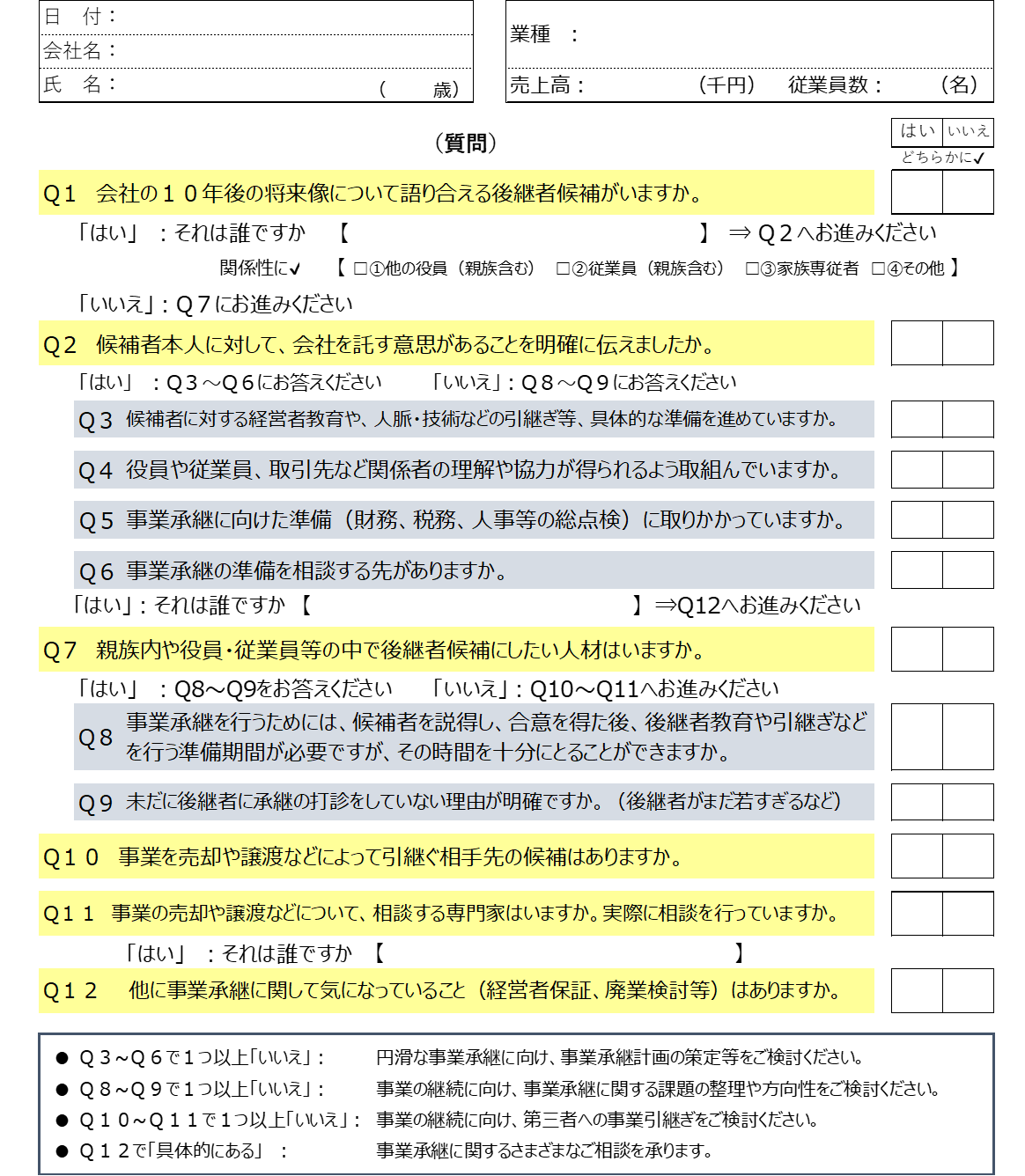 ※この「事業承継診断票」の各設問への回答内容は、採択審査の対象ではありません。※この「事業承継診断票」は、中小企業庁が実施している事業承継ネットワーク事業（商工会・商工会議所等の支援機関が連携して事業承継支援を行う取組。）で活用させていただくことがありますので、ご了解の上、ご回答ください。※上記Ｑ３～Q６、Ｑ８～Ｑ１１で１つ以上「いいえ」をチェックした方、Ｑ１２で「具体的にある」をチェックした方は、最寄りの事業承継・引継ぎ支援センターにご相談ください。４．その他①事務所賃料関係申請書類における注意事項|　重要　|（1）申請する前に必ず最新の応募時提出資料・様式集をご確認ください。（２）本資料と併せて、別紙「公募要領」、「参考資料」、「よくある質問」を必ず確認の上、応募ください。(３)本補助金は、原則、電子での申請となります。郵送で申請を行った場合には、減点調整が行われます。ご留意ください。（４）本資料については、必要に応じて改定されることがあります。申請時には最新の公募要領を地区ごとのホームページからご確認ください。＜商工会地区＞　［URL］　https://www.shokoren-toyama.or.jp/kenren/jizokuka_top.page※商工会議所の管轄地域で事業を営んでいる小規模事業者については、別途、『商工会議所地区小規模事業者持続化補助金事務局』が公表する公募要領をご覧のうえ、『商工会議所地区小規模事業者持続化補助金事務局』へ申請してください。（５）様式は、公募回ごとに内容が変更になりますので、必ず申請回の様式を利用してください。　　（誤って、過去の様式で申請した場合は、不採択となりますのでご注意ください。）　　　　  　　　なお様式には、左上に公募回が記載されていますので、ご確認をお願いします。（６）マイナンバー（12 桁の個人番号）の提供は不要のため、提出書類に記載されている場合は、番号が見えないよう黒塗りしてください。１．全申請者が必須の提出書類申請書類一覧２小規模事業者持続化補助金事業に係る申請書（様式１）４経営計画書兼補助事業計画書①（様式２）５補助事業計画書②（様式３）１3事業支援計画書（様式４）１5補助金交付申請書（様式５）１6宣誓・同意書（様式６）１7２．希望する枠・特例により追加的に必要となる書類一覧18賃金引上げ枠の申請に係る誓約書（様式７）20卒業枠の申請に係る誓約書（様式８）22インボイス特例の申請に係る宣誓・同意書（様式９－法人用）23インボイス特例の申請に係る宣誓・同意書（様式９－個人事業主用）25３．希望する加点により追加的に必要となる書類一覧27事業承継診断票（様式１０）28４．その他29事務所賃料関係29書類名様式法人個人NPO種別注意事項1小規模事業者持続化補助金事業に係る申請書（電子申請の場合は不要）様式1○○○原本※次頁参照2経営計画書兼補助事業計画書①様式2○○○原本※次頁参照3補助事業計画書②様式3○○○原本※次頁参照4事業支援計画書　※様式４○○○原本※次頁参照5補助金交付申請書　※（郵送による申請の場合は必要）様式５○○○原本※次頁参照６宣誓・同意書様式６○○○原本※次頁参照７電子媒体（様式１、様式２、様式３、様式５、様式６、（該当者のみ　様式７、様式８、様式９））　※―○○○―※次頁参照８貸借対照表および損益計算書（直近１期分）　※―○――写し※次頁参照９株主名簿（該当者のみ）　※―○――写し※次頁参照１０直近の確定申告書【第一表及び第二表及び収支内訳書（１・２面）または第一表及び第二表及び所得税青色申告決算書（１～４面）】（税務署受付印のあるもの）または開業届（税務署受付印のあるもの）　※――○―写し※次頁参照1１貸借対照表および活動計算書（直近１期分）　※―――○写し※次頁参照1２現在事項全部証明書または履歴事項全部証明書（申請書の提出日から３か月以内の日付のもの（原本））―――○原本※次頁参照1３法人税確定申告書（別表一（受付印のある用紙）および別表四（所得の簡易計算））（直近１期分）　※―――○写し※次頁参照４事業支援計画書地域の商工会が発行します。事業支援計画書（様式４）発行の受付締切は、原則、公募締切の１週間前になります。発行には時間を要する場合がありますので、十分な余裕をもってお越しください。５補助金交付申請書採択審査の結果、採択となった者の申請書のみ正式受領します。７電子媒体（様式１、様式２、様式３、様式５、様式６）様式１、様式２、様式３、様式５、様式６をデータに入れてください。電子データは、様式ごとにファイルを分けて、例えば、①様式１、②様式２、③様式３、④様式５、⑤様式６のように、それぞれファイルに名前を付けて保存してください。（郵送による申請の場合は必要）賃金引上げ枠を希望する場合は様式７、卒業枠を希望する場合は様式８、インボイス特例を希望する場合は様式９もデータに入れてください。電子データは押印前のもので構いません。電子媒体に保存いただいたデータをもとに、採択審査を行います（電子媒体の送付がない場合は、採択審査ができません）。８貸借対照表および損益計算書（直近１期分）損益計算書がない場合は、確定申告書（表紙（受付印のある用紙）および別表四（所得の簡易計算））の写しを提出してください。決算期を一度も迎えていない場合は不要です。９株主名簿様式２の「確認事項」欄に出資者の名称、出資比率を記載されていない場合、株主名簿の写しを提出ください。１０直近の確定申告書【第一表及び第二表及び収支内訳書（１・２面）または、第一表及び第二表及び所得税青色申告決算書（１～４面）】（税務署受付印のあるもの）または開業届（税務署受付印のあるもの）決算期を一度も迎えていない場合のみ、申請段階で開業していることがわかる開業届の写しを提出してください。なお、開業日が記載されていない開業届は無効となります。開業してから決算期を１回以上迎えている場合には、所得額に関わらず確定申告書の写しを提出してください。確定申告書を書面提出した方で表紙に受付印がない場合には、税務署が発行する、「納税証明書（その２：所得金額の証明書）」の写しを追加で提出してください。電子申告をした方は、「受付結果（受信通知）」を印刷したものを受付印の代用として添付してください。マイナンバーが提出書類に記載されている場合は、番号が見えないよう黒塗りしてください。１１貸借対照表および活動計算書（直近１期分）　決算期を一度も迎えていない場合のみ、本提出資料に代えて、「収益事業開始届出書」の写しを提出してください。１３法人税確定申告書（別表一（受付印のある用紙）および別表四（所得の簡易計算））（直近１期分）決算期を一度も迎えていない場合のみ、本提出資料に代えて、「収益事業開始届出書」の写しを提出してください。確定申告書を書面提出した方で表紙に受付印がない場合には、税務署が発行する、「納税証明書（その２：所得金額の証明書）」の写しを追加で提出してください。電子申告をした方は、「受付結果（受信通知）」を印刷したものを受付印の代用として添付してください。収益事業を行っていても、免税されていて確定申告書の提出ができない場合は申請できません。郵便番号住所（都道府県名から記載）住所（都道府県名から記載）名称印代表者の役職印代表者氏名（姓／名）印電話番号会社代表電話番号（フリガナ）名称（商号または屋号）法人番号（13桁）※１自社ホームページのＵＲＬ（ホームページが無い場合は「なし」と記載）主たる業種【以下のいずれか一つを選択してください】①（　　　）商業・サービス業（宿泊業・娯楽業を除く）②（　　　）サービス業のうち宿泊業・娯楽業③（　　　）製造業その他④（　　　）特定非営利活動法人（主たる業種の選択不要）業種（日本標準産業分類）
※該当する業種に○業種（日本標準産業分類）
※該当する業種に○A：農業・林業　B:漁業　C：鉱業・採石業・砂利採取業　D:建設業　E:製造業　F:電気・ガス・熱供給・水道業　G:情報通信業　H:運輸業・郵便業　I:卸売業・小売業J:金融業・保険業　K:不動産業・物品賃貸業　L:学術研究・専門・技術サービス業　M:宿泊業・飲食サービス業　N：生活関連サービス業・娯楽業　O:教育・学習支援業　P:医療・福祉　Q：複合サービス事業　R：サービス業（他に分類されないもの）A：農業・林業　B:漁業　C：鉱業・採石業・砂利採取業　D:建設業　E:製造業　F:電気・ガス・熱供給・水道業　G:情報通信業　H:運輸業・郵便業　I:卸売業・小売業J:金融業・保険業　K:不動産業・物品賃貸業　L:学術研究・専門・技術サービス業　M:宿泊業・飲食サービス業　N：生活関連サービス業・娯楽業　O:教育・学習支援業　P:医療・福祉　Q：複合サービス事業　R：サービス業（他に分類されないもの）A：農業・林業　B:漁業　C：鉱業・採石業・砂利採取業　D:建設業　E:製造業　F:電気・ガス・熱供給・水道業　G:情報通信業　H:運輸業・郵便業　I:卸売業・小売業J:金融業・保険業　K:不動産業・物品賃貸業　L:学術研究・専門・技術サービス業　M:宿泊業・飲食サービス業　N：生活関連サービス業・娯楽業　O:教育・学習支援業　P:医療・福祉　Q：複合サービス事業　R：サービス業（他に分類されないもの）A：農業・林業　B:漁業　C：鉱業・採石業・砂利採取業　D:建設業　E:製造業　F:電気・ガス・熱供給・水道業　G:情報通信業　H:運輸業・郵便業　I:卸売業・小売業J:金融業・保険業　K:不動産業・物品賃貸業　L:学術研究・専門・技術サービス業　M:宿泊業・飲食サービス業　N：生活関連サービス業・娯楽業　O:教育・学習支援業　P:医療・福祉　Q：複合サービス事業　R：サービス業（他に分類されないもの）常時使用する従業員数※２常時使用する従業員数※２人＊常時使用する従業員がいなければ、「０人」と記入してください。＊従業員数が小規模事業者の定義を超える場合は申請できません。＊常時使用する従業員がいなければ、「０人」と記入してください。＊従業員数が小規模事業者の定義を超える場合は申請できません。＊常時使用する従業員がいなければ、「０人」と記入してください。＊従業員数が小規模事業者の定義を超える場合は申請できません。資本金額（法人以外は記載不要）資本金額（法人以外は記載不要）万円万円設立年月日（西暦）※３年　　月　　日直近１期（１年間）の売上高（円）※４直近１期（１年間）の売上高（円）※４円決算期間１年未満の場合：　　か月円決算期間１年未満の場合：　　か月直近１期（１年間）の売上総利益（円）※５円決算期間１年未満の場合：　　か月直近1期（1年間）の経常利益（円）※6直近1期（1年間）の経常利益（円）※6円決算期間１年未満の場合：　　か月円決算期間１年未満の場合：　　か月事業所数事業所＊自社を１社とカウントしてください。連絡担当者（代表者もしくは従業員に限る）（フリガナ）氏名役職連絡担当者（代表者もしくは従業員に限る）住所（〒　　－　　　）（〒　　－　　　）（〒　　－　　　）（〒　　－　　　）連絡担当者（代表者もしくは従業員に限る）電話番号携帯電話番号連絡担当者（代表者もしくは従業員に限る）FAX番号E-mailアドレス代表者の氏名代表者の生年月日（西暦）代表者の生年月日（西暦）　　　　年　　月　　日代表者の氏名満年齢(基準日は別紙「参考資料」参照)満年齢(基準日は別紙「参考資料」参照)　　　　　　　歳事業実施場所の住所（〒　　－　　　）（〒　　－　　　）（〒　　－　　　）（〒　　－　　　）【以下、採択審査時に「事業承継加点」の付与を希望する、代表者の「基準日」時点の満年齢が「満60歳以上」の事業者のみ記入】【以下、採択審査時に「事業承継加点」の付与を希望する、代表者の「基準日」時点の満年齢が「満60歳以上」の事業者のみ記入】【以下、採択審査時に「事業承継加点」の付与を希望する、代表者の「基準日」時点の満年齢が「満60歳以上」の事業者のみ記入】【以下、採択審査時に「事業承継加点」の付与を希望する、代表者の「基準日」時点の満年齢が「満60歳以上」の事業者のみ記入】【以下、採択審査時に「事業承継加点」の付与を希望する、代表者の「基準日」時点の満年齢が「満60歳以上」の事業者のみ記入】補助事業を中心になって行う者の氏名代表者からみた「補助事業を中心になって行う者」との関係[右の選択肢のいずれか１つにチェック]□①代表者本人□②代表者の配偶者□③代表者の子□④代表者のその他親族□⑤上記以外（親族外の役員・　　従業員等）＊「様式１０（事業承継診断票）」Ｑ１【　】記載の「後継者候補」の氏名と同一の者か[いずれか一方にチェック]□①「後継者候補」である⇒追加資料の添付が必要(公募要領P.30参照)□②「後継者候補」でない□①「後継者候補」である⇒追加資料の添付が必要(公募要領P.30参照)□②「後継者候補」でない代表者からみた「補助事業を中心になって行う者」との関係[右の選択肢のいずれか１つにチェック]□①代表者本人□②代表者の配偶者□③代表者の子□④代表者のその他親族□⑤上記以外（親族外の役員・　　従業員等）＜確認事項＞本事業の補助対象者として申請する場合は、下記の項目についてご確認ください。＜確認事項＞本事業の補助対象者として申請する場合は、下記の項目についてご確認ください。＜確認事項＞本事業の補助対象者として申請する場合は、下記の項目についてご確認ください。＜確認事項＞本事業の補助対象者として申請する場合は、下記の項目についてご確認ください。＜確認事項＞本事業の補助対象者として申請する場合は、下記の項目についてご確認ください。＜確認事項＞本事業の補助対象者として申請する場合は、下記の項目についてご確認ください。＜確認事項＞本事業の補助対象者として申請する場合は、下記の項目についてご確認ください。＜確認事項＞本事業の補助対象者として申請する場合は、下記の項目についてご確認ください。＜確認事項＞本事業の補助対象者として申請する場合は、下記の項目についてご確認ください。＜確認事項＞本事業の補助対象者として申請する場合は、下記の項目についてご確認ください。＜全ての事業者が対象＞本補助金申請にあたり、商工会・商工会議所を除く第３者からアドバイスを受けた場合、その相手方と金額を記載してください。※注・第3者からアドバイスを受けたが、アドバイス料を支払わない（支払っていない）場合は「0円」と記載ください。※注・外部の第3者からアドバイスを受けること自体は問題ありません。※注・「高額なアドバイス料金」を請求される事案も発生しておりますので、ご注意ください。＜全ての事業者が対象＞本補助金申請にあたり、商工会・商工会議所を除く第３者からアドバイスを受けた場合、その相手方と金額を記載してください。※注・第3者からアドバイスを受けたが、アドバイス料を支払わない（支払っていない）場合は「0円」と記載ください。※注・外部の第3者からアドバイスを受けること自体は問題ありません。※注・「高額なアドバイス料金」を請求される事案も発生しておりますので、ご注意ください。＜全ての事業者が対象＞本補助金申請にあたり、商工会・商工会議所を除く第３者からアドバイスを受けた場合、その相手方と金額を記載してください。※注・第3者からアドバイスを受けたが、アドバイス料を支払わない（支払っていない）場合は「0円」と記載ください。※注・外部の第3者からアドバイスを受けること自体は問題ありません。※注・「高額なアドバイス料金」を請求される事案も発生しておりますので、ご注意ください。＜全ての事業者が対象＞本補助金申請にあたり、商工会・商工会議所を除く第３者からアドバイスを受けた場合、その相手方と金額を記載してください。※注・第3者からアドバイスを受けたが、アドバイス料を支払わない（支払っていない）場合は「0円」と記載ください。※注・外部の第3者からアドバイスを受けること自体は問題ありません。※注・「高額なアドバイス料金」を請求される事案も発生しておりますので、ご注意ください。＜全ての事業者が対象＞本補助金申請にあたり、商工会・商工会議所を除く第３者からアドバイスを受けた場合、その相手方と金額を記載してください。※注・第3者からアドバイスを受けたが、アドバイス料を支払わない（支払っていない）場合は「0円」と記載ください。※注・外部の第3者からアドバイスを受けること自体は問題ありません。※注・「高額なアドバイス料金」を請求される事案も発生しておりますので、ご注意ください。□該当する□該当する□該当する□該当しない□該当しない＜全ての事業者が対象＞本補助金申請にあたり、商工会・商工会議所を除く第３者からアドバイスを受けた場合、その相手方と金額を記載してください。※注・第3者からアドバイスを受けたが、アドバイス料を支払わない（支払っていない）場合は「0円」と記載ください。※注・外部の第3者からアドバイスを受けること自体は問題ありません。※注・「高額なアドバイス料金」を請求される事案も発生しておりますので、ご注意ください。＜全ての事業者が対象＞本補助金申請にあたり、商工会・商工会議所を除く第３者からアドバイスを受けた場合、その相手方と金額を記載してください。※注・第3者からアドバイスを受けたが、アドバイス料を支払わない（支払っていない）場合は「0円」と記載ください。※注・外部の第3者からアドバイスを受けること自体は問題ありません。※注・「高額なアドバイス料金」を請求される事案も発生しておりますので、ご注意ください。＜全ての事業者が対象＞本補助金申請にあたり、商工会・商工会議所を除く第３者からアドバイスを受けた場合、その相手方と金額を記載してください。※注・第3者からアドバイスを受けたが、アドバイス料を支払わない（支払っていない）場合は「0円」と記載ください。※注・外部の第3者からアドバイスを受けること自体は問題ありません。※注・「高額なアドバイス料金」を請求される事案も発生しておりますので、ご注意ください。＜全ての事業者が対象＞本補助金申請にあたり、商工会・商工会議所を除く第３者からアドバイスを受けた場合、その相手方と金額を記載してください。※注・第3者からアドバイスを受けたが、アドバイス料を支払わない（支払っていない）場合は「0円」と記載ください。※注・外部の第3者からアドバイスを受けること自体は問題ありません。※注・「高額なアドバイス料金」を請求される事案も発生しておりますので、ご注意ください。＜全ての事業者が対象＞本補助金申請にあたり、商工会・商工会議所を除く第３者からアドバイスを受けた場合、その相手方と金額を記載してください。※注・第3者からアドバイスを受けたが、アドバイス料を支払わない（支払っていない）場合は「0円」と記載ください。※注・外部の第3者からアドバイスを受けること自体は問題ありません。※注・「高額なアドバイス料金」を請求される事案も発生しておりますので、ご注意ください。＜「該当する」にチェックした事業者が対象＞①アドバイスをした第3者の名称　　　　　　　　＿＿＿＿＿＿＿＿＿＿＿＿＿②アドバイス料の金額　　　　　　　　＿＿＿＿＿＿＿＿＿＿＿＿円＜「該当する」にチェックした事業者が対象＞①アドバイスをした第3者の名称　　　　　　　　＿＿＿＿＿＿＿＿＿＿＿＿＿②アドバイス料の金額　　　　　　　　＿＿＿＿＿＿＿＿＿＿＿＿円＜「該当する」にチェックした事業者が対象＞①アドバイスをした第3者の名称　　　　　　　　＿＿＿＿＿＿＿＿＿＿＿＿＿②アドバイス料の金額　　　　　　　　＿＿＿＿＿＿＿＿＿＿＿＿円＜「該当する」にチェックした事業者が対象＞①アドバイスをした第3者の名称　　　　　　　　＿＿＿＿＿＿＿＿＿＿＿＿＿②アドバイス料の金額　　　　　　　　＿＿＿＿＿＿＿＿＿＿＿＿円＜「該当する」にチェックした事業者が対象＞①アドバイスをした第3者の名称　　　　　　　　＿＿＿＿＿＿＿＿＿＿＿＿＿②アドバイス料の金額　　　　　　　　＿＿＿＿＿＿＿＿＿＿＿＿円＜法人のみが対象＞資本金又は出資金が5億円以上の法人に直接又は間接に100％の株式を保有されている＜法人のみが対象＞資本金又は出資金が5億円以上の法人に直接又は間接に100％の株式を保有されている＜法人のみが対象＞資本金又は出資金が5億円以上の法人に直接又は間接に100％の株式を保有されている＜法人のみが対象＞資本金又は出資金が5億円以上の法人に直接又は間接に100％の株式を保有されている＜法人のみが対象＞資本金又は出資金が5億円以上の法人に直接又は間接に100％の株式を保有されている□該当する（該当する場合は応募できません）□該当する（該当する場合は応募できません）□該当する（該当する場合は応募できません）□該当しない※チェック後、下記の出資者・出資比率に係る確認事項にもご回答ください。□該当しない※チェック後、下記の出資者・出資比率に係る確認事項にもご回答ください。＜上記において「該当しない」を選択した事業者が対象＞出資者の名称と出資比率および出資者の資本金を記載してください。（記載例：出資者の名称○○、出資者の資本金■■円、申請者の資本金に占める出資比率▲▲％）※注・出資者が複数いる場合は、代表者１名分のみご記載ください。※注・株式会社・有限会社以外の法人の場合（合名会社、企業組合・協業組合等）は以下の通り記載ください。出資者の名称：該当しません、 出資者の資本金：0、 出資比率：0＜上記において「該当しない」を選択した事業者が対象＞出資者の名称と出資比率および出資者の資本金を記載してください。（記載例：出資者の名称○○、出資者の資本金■■円、申請者の資本金に占める出資比率▲▲％）※注・出資者が複数いる場合は、代表者１名分のみご記載ください。※注・株式会社・有限会社以外の法人の場合（合名会社、企業組合・協業組合等）は以下の通り記載ください。出資者の名称：該当しません、 出資者の資本金：0、 出資比率：0＜上記において「該当しない」を選択した事業者が対象＞出資者の名称と出資比率および出資者の資本金を記載してください。（記載例：出資者の名称○○、出資者の資本金■■円、申請者の資本金に占める出資比率▲▲％）※注・出資者が複数いる場合は、代表者１名分のみご記載ください。※注・株式会社・有限会社以外の法人の場合（合名会社、企業組合・協業組合等）は以下の通り記載ください。出資者の名称：該当しません、 出資者の資本金：0、 出資比率：0＜上記において「該当しない」を選択した事業者が対象＞出資者の名称と出資比率および出資者の資本金を記載してください。（記載例：出資者の名称○○、出資者の資本金■■円、申請者の資本金に占める出資比率▲▲％）※注・出資者が複数いる場合は、代表者１名分のみご記載ください。※注・株式会社・有限会社以外の法人の場合（合名会社、企業組合・協業組合等）は以下の通り記載ください。出資者の名称：該当しません、 出資者の資本金：0、 出資比率：0出資者の名称（※）出資者の名称（※）出資者の名称（※）＜上記において「該当しない」を選択した事業者が対象＞出資者の名称と出資比率および出資者の資本金を記載してください。（記載例：出資者の名称○○、出資者の資本金■■円、申請者の資本金に占める出資比率▲▲％）※注・出資者が複数いる場合は、代表者１名分のみご記載ください。※注・株式会社・有限会社以外の法人の場合（合名会社、企業組合・協業組合等）は以下の通り記載ください。出資者の名称：該当しません、 出資者の資本金：0、 出資比率：0＜上記において「該当しない」を選択した事業者が対象＞出資者の名称と出資比率および出資者の資本金を記載してください。（記載例：出資者の名称○○、出資者の資本金■■円、申請者の資本金に占める出資比率▲▲％）※注・出資者が複数いる場合は、代表者１名分のみご記載ください。※注・株式会社・有限会社以外の法人の場合（合名会社、企業組合・協業組合等）は以下の通り記載ください。出資者の名称：該当しません、 出資者の資本金：0、 出資比率：0＜上記において「該当しない」を選択した事業者が対象＞出資者の名称と出資比率および出資者の資本金を記載してください。（記載例：出資者の名称○○、出資者の資本金■■円、申請者の資本金に占める出資比率▲▲％）※注・出資者が複数いる場合は、代表者１名分のみご記載ください。※注・株式会社・有限会社以外の法人の場合（合名会社、企業組合・協業組合等）は以下の通り記載ください。出資者の名称：該当しません、 出資者の資本金：0、 出資比率：0＜上記において「該当しない」を選択した事業者が対象＞出資者の名称と出資比率および出資者の資本金を記載してください。（記載例：出資者の名称○○、出資者の資本金■■円、申請者の資本金に占める出資比率▲▲％）※注・出資者が複数いる場合は、代表者１名分のみご記載ください。※注・株式会社・有限会社以外の法人の場合（合名会社、企業組合・協業組合等）は以下の通り記載ください。出資者の名称：該当しません、 出資者の資本金：0、 出資比率：0出資者の資本金（円）（※）出資者の資本金（円）（※）出資者の資本金（円）（※）＜上記において「該当しない」を選択した事業者が対象＞出資者の名称と出資比率および出資者の資本金を記載してください。（記載例：出資者の名称○○、出資者の資本金■■円、申請者の資本金に占める出資比率▲▲％）※注・出資者が複数いる場合は、代表者１名分のみご記載ください。※注・株式会社・有限会社以外の法人の場合（合名会社、企業組合・協業組合等）は以下の通り記載ください。出資者の名称：該当しません、 出資者の資本金：0、 出資比率：0＜上記において「該当しない」を選択した事業者が対象＞出資者の名称と出資比率および出資者の資本金を記載してください。（記載例：出資者の名称○○、出資者の資本金■■円、申請者の資本金に占める出資比率▲▲％）※注・出資者が複数いる場合は、代表者１名分のみご記載ください。※注・株式会社・有限会社以外の法人の場合（合名会社、企業組合・協業組合等）は以下の通り記載ください。出資者の名称：該当しません、 出資者の資本金：0、 出資比率：0＜上記において「該当しない」を選択した事業者が対象＞出資者の名称と出資比率および出資者の資本金を記載してください。（記載例：出資者の名称○○、出資者の資本金■■円、申請者の資本金に占める出資比率▲▲％）※注・出資者が複数いる場合は、代表者１名分のみご記載ください。※注・株式会社・有限会社以外の法人の場合（合名会社、企業組合・協業組合等）は以下の通り記載ください。出資者の名称：該当しません、 出資者の資本金：0、 出資比率：0＜上記において「該当しない」を選択した事業者が対象＞出資者の名称と出資比率および出資者の資本金を記載してください。（記載例：出資者の名称○○、出資者の資本金■■円、申請者の資本金に占める出資比率▲▲％）※注・出資者が複数いる場合は、代表者１名分のみご記載ください。※注・株式会社・有限会社以外の法人の場合（合名会社、企業組合・協業組合等）は以下の通り記載ください。出資者の名称：該当しません、 出資者の資本金：0、 出資比率：0申請者の資本金に占める出資比率（※） 申請者の資本金に占める出資比率（※） 申請者の資本金に占める出資比率（※） ＜全ての事業者が対象＞過去３年のうち課税所得額が15億円超の年がある。
（課税所得が15億円超の年がある場合は、過去３年分の課税所得額を記載してください。）※注・上記への該当の有無の確認のため、必要がある場合には、納税証明書等の提出を求めることがあります。※確定している（申告済みの）直近過去３年分の「各年」又は「各事業年度」の課税所得の年平均額が15億円を超えている場合、申請はできません。＜全ての事業者が対象＞過去３年のうち課税所得額が15億円超の年がある。
（課税所得が15億円超の年がある場合は、過去３年分の課税所得額を記載してください。）※注・上記への該当の有無の確認のため、必要がある場合には、納税証明書等の提出を求めることがあります。※確定している（申告済みの）直近過去３年分の「各年」又は「各事業年度」の課税所得の年平均額が15億円を超えている場合、申請はできません。＜全ての事業者が対象＞過去３年のうち課税所得額が15億円超の年がある。
（課税所得が15億円超の年がある場合は、過去３年分の課税所得額を記載してください。）※注・上記への該当の有無の確認のため、必要がある場合には、納税証明書等の提出を求めることがあります。※確定している（申告済みの）直近過去３年分の「各年」又は「各事業年度」の課税所得の年平均額が15億円を超えている場合、申請はできません。＜全ての事業者が対象＞過去３年のうち課税所得額が15億円超の年がある。
（課税所得が15億円超の年がある場合は、過去３年分の課税所得額を記載してください。）※注・上記への該当の有無の確認のため、必要がある場合には、納税証明書等の提出を求めることがあります。※確定している（申告済みの）直近過去３年分の「各年」又は「各事業年度」の課税所得の年平均額が15億円を超えている場合、申請はできません。＜全ての事業者が対象＞過去３年のうち課税所得額が15億円超の年がある。
（課税所得が15億円超の年がある場合は、過去３年分の課税所得額を記載してください。）※注・上記への該当の有無の確認のため、必要がある場合には、納税証明書等の提出を求めることがあります。※確定している（申告済みの）直近過去３年分の「各年」又は「各事業年度」の課税所得の年平均額が15億円を超えている場合、申請はできません。□該当する
（過去3年間の課税所得額を記載してください）□該当する
（過去3年間の課税所得額を記載してください）□該当する
（過去3年間の課税所得額を記載してください）□該当しない（いずれも15億円以下）□該当しない（いずれも15億円以下）＜全ての事業者が対象＞過去３年のうち課税所得額が15億円超の年がある。
（課税所得が15億円超の年がある場合は、過去３年分の課税所得額を記載してください。）※注・上記への該当の有無の確認のため、必要がある場合には、納税証明書等の提出を求めることがあります。※確定している（申告済みの）直近過去３年分の「各年」又は「各事業年度」の課税所得の年平均額が15億円を超えている場合、申請はできません。＜全ての事業者が対象＞過去３年のうち課税所得額が15億円超の年がある。
（課税所得が15億円超の年がある場合は、過去３年分の課税所得額を記載してください。）※注・上記への該当の有無の確認のため、必要がある場合には、納税証明書等の提出を求めることがあります。※確定している（申告済みの）直近過去３年分の「各年」又は「各事業年度」の課税所得の年平均額が15億円を超えている場合、申請はできません。＜全ての事業者が対象＞過去３年のうち課税所得額が15億円超の年がある。
（課税所得が15億円超の年がある場合は、過去３年分の課税所得額を記載してください。）※注・上記への該当の有無の確認のため、必要がある場合には、納税証明書等の提出を求めることがあります。※確定している（申告済みの）直近過去３年分の「各年」又は「各事業年度」の課税所得の年平均額が15億円を超えている場合、申請はできません。＜全ての事業者が対象＞過去３年のうち課税所得額が15億円超の年がある。
（課税所得が15億円超の年がある場合は、過去３年分の課税所得額を記載してください。）※注・上記への該当の有無の確認のため、必要がある場合には、納税証明書等の提出を求めることがあります。※確定している（申告済みの）直近過去３年分の「各年」又は「各事業年度」の課税所得の年平均額が15億円を超えている場合、申請はできません。＜全ての事業者が対象＞過去３年のうち課税所得額が15億円超の年がある。
（課税所得が15億円超の年がある場合は、過去３年分の課税所得額を記載してください。）※注・上記への該当の有無の確認のため、必要がある場合には、納税証明書等の提出を求めることがあります。※確定している（申告済みの）直近過去３年分の「各年」又は「各事業年度」の課税所得の年平均額が15億円を超えている場合、申請はできません。（前年）　　　億円（前年）　　　億円（前年）　　　億円□該当しない（いずれも15億円以下）□該当しない（いずれも15億円以下）＜全ての事業者が対象＞過去３年のうち課税所得額が15億円超の年がある。
（課税所得が15億円超の年がある場合は、過去３年分の課税所得額を記載してください。）※注・上記への該当の有無の確認のため、必要がある場合には、納税証明書等の提出を求めることがあります。※確定している（申告済みの）直近過去３年分の「各年」又は「各事業年度」の課税所得の年平均額が15億円を超えている場合、申請はできません。＜全ての事業者が対象＞過去３年のうち課税所得額が15億円超の年がある。
（課税所得が15億円超の年がある場合は、過去３年分の課税所得額を記載してください。）※注・上記への該当の有無の確認のため、必要がある場合には、納税証明書等の提出を求めることがあります。※確定している（申告済みの）直近過去３年分の「各年」又は「各事業年度」の課税所得の年平均額が15億円を超えている場合、申請はできません。＜全ての事業者が対象＞過去３年のうち課税所得額が15億円超の年がある。
（課税所得が15億円超の年がある場合は、過去３年分の課税所得額を記載してください。）※注・上記への該当の有無の確認のため、必要がある場合には、納税証明書等の提出を求めることがあります。※確定している（申告済みの）直近過去３年分の「各年」又は「各事業年度」の課税所得の年平均額が15億円を超えている場合、申請はできません。＜全ての事業者が対象＞過去３年のうち課税所得額が15億円超の年がある。
（課税所得が15億円超の年がある場合は、過去３年分の課税所得額を記載してください。）※注・上記への該当の有無の確認のため、必要がある場合には、納税証明書等の提出を求めることがあります。※確定している（申告済みの）直近過去３年分の「各年」又は「各事業年度」の課税所得の年平均額が15億円を超えている場合、申請はできません。＜全ての事業者が対象＞過去３年のうち課税所得額が15億円超の年がある。
（課税所得が15億円超の年がある場合は、過去３年分の課税所得額を記載してください。）※注・上記への該当の有無の確認のため、必要がある場合には、納税証明書等の提出を求めることがあります。※確定している（申告済みの）直近過去３年分の「各年」又は「各事業年度」の課税所得の年平均額が15億円を超えている場合、申請はできません。（2年前）　　　億円（2年前）　　　億円（2年前）　　　億円□該当しない（いずれも15億円以下）□該当しない（いずれも15億円以下）＜全ての事業者が対象＞過去３年のうち課税所得額が15億円超の年がある。
（課税所得が15億円超の年がある場合は、過去３年分の課税所得額を記載してください。）※注・上記への該当の有無の確認のため、必要がある場合には、納税証明書等の提出を求めることがあります。※確定している（申告済みの）直近過去３年分の「各年」又は「各事業年度」の課税所得の年平均額が15億円を超えている場合、申請はできません。＜全ての事業者が対象＞過去３年のうち課税所得額が15億円超の年がある。
（課税所得が15億円超の年がある場合は、過去３年分の課税所得額を記載してください。）※注・上記への該当の有無の確認のため、必要がある場合には、納税証明書等の提出を求めることがあります。※確定している（申告済みの）直近過去３年分の「各年」又は「各事業年度」の課税所得の年平均額が15億円を超えている場合、申請はできません。＜全ての事業者が対象＞過去３年のうち課税所得額が15億円超の年がある。
（課税所得が15億円超の年がある場合は、過去３年分の課税所得額を記載してください。）※注・上記への該当の有無の確認のため、必要がある場合には、納税証明書等の提出を求めることがあります。※確定している（申告済みの）直近過去３年分の「各年」又は「各事業年度」の課税所得の年平均額が15億円を超えている場合、申請はできません。＜全ての事業者が対象＞過去３年のうち課税所得額が15億円超の年がある。
（課税所得が15億円超の年がある場合は、過去３年分の課税所得額を記載してください。）※注・上記への該当の有無の確認のため、必要がある場合には、納税証明書等の提出を求めることがあります。※確定している（申告済みの）直近過去３年分の「各年」又は「各事業年度」の課税所得の年平均額が15億円を超えている場合、申請はできません。＜全ての事業者が対象＞過去３年のうち課税所得額が15億円超の年がある。
（課税所得が15億円超の年がある場合は、過去３年分の課税所得額を記載してください。）※注・上記への該当の有無の確認のため、必要がある場合には、納税証明書等の提出を求めることがあります。※確定している（申告済みの）直近過去３年分の「各年」又は「各事業年度」の課税所得の年平均額が15億円を超えている場合、申請はできません。（3年前）　　　億円（3年前）　　　億円（3年前）　　　億円□該当しない（いずれも15億円以下）□該当しない（いずれも15億円以下）＜全ての事業者が対象＞補助対象事業として取り組むものが、「射幸心をそそるおそれがある、または公序良俗を害するおそれがある」事業（公募要領Ｐ．７参照）か否か。＜全ての事業者が対象＞補助対象事業として取り組むものが、「射幸心をそそるおそれがある、または公序良俗を害するおそれがある」事業（公募要領Ｐ．７参照）か否か。＜全ての事業者が対象＞補助対象事業として取り組むものが、「射幸心をそそるおそれがある、または公序良俗を害するおそれがある」事業（公募要領Ｐ．７参照）か否か。＜全ての事業者が対象＞補助対象事業として取り組むものが、「射幸心をそそるおそれがある、または公序良俗を害するおそれがある」事業（公募要領Ｐ．７参照）か否か。＜全ての事業者が対象＞補助対象事業として取り組むものが、「射幸心をそそるおそれがある、または公序良俗を害するおそれがある」事業（公募要領Ｐ．７参照）か否か。＜全ての事業者が対象＞補助対象事業として取り組むものが、「射幸心をそそるおそれがある、または公序良俗を害するおそれがある」事業（公募要領Ｐ．７参照）か否か。□該当する（該当する場合は応募できません）□該当する（該当する場合は応募できません）□該当しない□該当しない＜全ての事業者が対象＞希望する枠いずれかを選択（チェック）してください（複数の類型に重複して申請することはできません）。※「賃金引上げ枠」を希望する赤字事業者のみ、2つ（「賃金引上げ枠」と「赤字事業者」）にチェックを入れてください。＜全ての事業者が対象＞希望する枠いずれかを選択（チェック）してください（複数の類型に重複して申請することはできません）。※「賃金引上げ枠」を希望する赤字事業者のみ、2つ（「賃金引上げ枠」と「赤字事業者」）にチェックを入れてください。＜全ての事業者が対象＞希望する枠いずれかを選択（チェック）してください（複数の類型に重複して申請することはできません）。※「賃金引上げ枠」を希望する赤字事業者のみ、2つ（「賃金引上げ枠」と「赤字事業者」）にチェックを入れてください。＜全ての事業者が対象＞希望する枠いずれかを選択（チェック）してください（複数の類型に重複して申請することはできません）。※「賃金引上げ枠」を希望する赤字事業者のみ、2つ（「賃金引上げ枠」と「赤字事業者」）にチェックを入れてください。＜全ての事業者が対象＞希望する枠いずれかを選択（チェック）してください（複数の類型に重複して申請することはできません）。※「賃金引上げ枠」を希望する赤字事業者のみ、2つ（「賃金引上げ枠」と「赤字事業者」）にチェックを入れてください。＜全ての事業者が対象＞希望する枠いずれかを選択（チェック）してください（複数の類型に重複して申請することはできません）。※「賃金引上げ枠」を希望する赤字事業者のみ、2つ（「賃金引上げ枠」と「赤字事業者」）にチェックを入れてください。＜全ての事業者が対象＞希望する枠いずれかを選択（チェック）してください（複数の類型に重複して申請することはできません）。※「賃金引上げ枠」を希望する赤字事業者のみ、2つ（「賃金引上げ枠」と「赤字事業者」）にチェックを入れてください。＜全ての事業者が対象＞希望する枠いずれかを選択（チェック）してください（複数の類型に重複して申請することはできません）。※「賃金引上げ枠」を希望する赤字事業者のみ、2つ（「賃金引上げ枠」と「赤字事業者」）にチェックを入れてください。＜全ての事業者が対象＞希望する枠いずれかを選択（チェック）してください（複数の類型に重複して申請することはできません）。※「賃金引上げ枠」を希望する赤字事業者のみ、2つ（「賃金引上げ枠」と「赤字事業者」）にチェックを入れてください。＜全ての事業者が対象＞希望する枠いずれかを選択（チェック）してください（複数の類型に重複して申請することはできません）。※「賃金引上げ枠」を希望する赤字事業者のみ、2つ（「賃金引上げ枠」と「赤字事業者」）にチェックを入れてください。希望する枠にチェック希望する枠にチェック希望する枠にチェック追加要件等追加要件等追加要件等追加要件等追加要件等追加要件等通常枠通常枠□――――――賃金引上げ枠賃金引上げ枠□補助事業の終了時点において 、事業場内最低賃金が申請時の地域別最低賃金より＋5０円以上であること（すでに事業場内最低賃金が地域別最低賃金より＋5０円以上を達成している場合は、現在支給している、事業場内最低賃金より＋５０円以上とする必要があります）。ただし、この要件を満たさない場合は、交付決定後であっても、補助金の交付は行いません。補助事業の終了時点において 、事業場内最低賃金が申請時の地域別最低賃金より＋5０円以上であること（すでに事業場内最低賃金が地域別最低賃金より＋5０円以上を達成している場合は、現在支給している、事業場内最低賃金より＋５０円以上とする必要があります）。ただし、この要件を満たさない場合は、交付決定後であっても、補助金の交付は行いません。補助事業の終了時点において 、事業場内最低賃金が申請時の地域別最低賃金より＋5０円以上であること（すでに事業場内最低賃金が地域別最低賃金より＋5０円以上を達成している場合は、現在支給している、事業場内最低賃金より＋５０円以上とする必要があります）。ただし、この要件を満たさない場合は、交付決定後であっても、補助金の交付は行いません。補助事業の終了時点において 、事業場内最低賃金が申請時の地域別最低賃金より＋5０円以上であること（すでに事業場内最低賃金が地域別最低賃金より＋5０円以上を達成している場合は、現在支給している、事業場内最低賃金より＋５０円以上とする必要があります）。ただし、この要件を満たさない場合は、交付決定後であっても、補助金の交付は行いません。補助事業の終了時点において 、事業場内最低賃金が申請時の地域別最低賃金より＋5０円以上であること（すでに事業場内最低賃金が地域別最低賃金より＋5０円以上を達成している場合は、現在支給している、事業場内最低賃金より＋５０円以上とする必要があります）。ただし、この要件を満たさない場合は、交付決定後であっても、補助金の交付は行いません。補助事業の終了時点において 、事業場内最低賃金が申請時の地域別最低賃金より＋5０円以上であること（すでに事業場内最低賃金が地域別最低賃金より＋5０円以上を達成している場合は、現在支給している、事業場内最低賃金より＋５０円以上とする必要があります）。ただし、この要件を満たさない場合は、交付決定後であっても、補助金の交付は行いません。赤字事業者□賃金引上げ枠に取り組む事業者のうち、直近１期または直近１年間の課税所得金額がゼロ以下である事業者。※賃上げ加点に加え、赤字賃上げ加点も自動的に適用されます。賃金引上げ枠に取り組む事業者のうち、直近１期または直近１年間の課税所得金額がゼロ以下である事業者。※賃上げ加点に加え、赤字賃上げ加点も自動的に適用されます。賃金引上げ枠に取り組む事業者のうち、直近１期または直近１年間の課税所得金額がゼロ以下である事業者。※賃上げ加点に加え、赤字賃上げ加点も自動的に適用されます。賃金引上げ枠に取り組む事業者のうち、直近１期または直近１年間の課税所得金額がゼロ以下である事業者。※賃上げ加点に加え、赤字賃上げ加点も自動的に適用されます。賃金引上げ枠に取り組む事業者のうち、直近１期または直近１年間の課税所得金額がゼロ以下である事業者。※賃上げ加点に加え、赤字賃上げ加点も自動的に適用されます。賃金引上げ枠に取り組む事業者のうち、直近１期または直近１年間の課税所得金額がゼロ以下である事業者。※賃上げ加点に加え、赤字賃上げ加点も自動的に適用されます。卒業枠卒業枠□補助事業の終了時点において、常時使用する従業員の数が小規模事業者として定義する従業員数を超えていること。ただし、この要件を満たさない場合は、交付決定後であっても、補助金の交付は行いません。補助事業の終了時点において、常時使用する従業員の数が小規模事業者として定義する従業員数を超えていること。ただし、この要件を満たさない場合は、交付決定後であっても、補助金の交付は行いません。補助事業の終了時点において、常時使用する従業員の数が小規模事業者として定義する従業員数を超えていること。ただし、この要件を満たさない場合は、交付決定後であっても、補助金の交付は行いません。補助事業の終了時点において、常時使用する従業員の数が小規模事業者として定義する従業員数を超えていること。ただし、この要件を満たさない場合は、交付決定後であっても、補助金の交付は行いません。補助事業の終了時点において、常時使用する従業員の数が小規模事業者として定義する従業員数を超えていること。ただし、この要件を満たさない場合は、交付決定後であっても、補助金の交付は行いません。補助事業の終了時点において、常時使用する従業員の数が小規模事業者として定義する従業員数を超えていること。ただし、この要件を満たさない場合は、交付決定後であっても、補助金の交付は行いません。後継者支援枠後継者支援枠□申請時において、「アトツギ甲子園」のファイナリスト又は準ファイナリストになった事業者であること。以下にファイナリスト又は準ファイナリストに選出された年度を記入してください。＿＿＿＿＿＿＿＿＿＿＿＿＿年度申請時において、「アトツギ甲子園」のファイナリスト又は準ファイナリストになった事業者であること。以下にファイナリスト又は準ファイナリストに選出された年度を記入してください。＿＿＿＿＿＿＿＿＿＿＿＿＿年度申請時において、「アトツギ甲子園」のファイナリスト又は準ファイナリストになった事業者であること。以下にファイナリスト又は準ファイナリストに選出された年度を記入してください。＿＿＿＿＿＿＿＿＿＿＿＿＿年度申請時において、「アトツギ甲子園」のファイナリスト又は準ファイナリストになった事業者であること。以下にファイナリスト又は準ファイナリストに選出された年度を記入してください。＿＿＿＿＿＿＿＿＿＿＿＿＿年度申請時において、「アトツギ甲子園」のファイナリスト又は準ファイナリストになった事業者であること。以下にファイナリスト又は準ファイナリストに選出された年度を記入してください。＿＿＿＿＿＿＿＿＿＿＿＿＿年度申請時において、「アトツギ甲子園」のファイナリスト又は準ファイナリストになった事業者であること。以下にファイナリスト又は準ファイナリストに選出された年度を記入してください。＿＿＿＿＿＿＿＿＿＿＿＿＿年度創業枠創業枠□産業競争力強化法に基づく「認定市区町村」または「認定市区町村」と連携した「認定連携創業支援等事業者」が実施した「特定創業支援等事業」による支援を受けた日および開業日(設立年月日)が公募締切時から起算して過去３か年の間であること。産業競争力強化法に基づく「認定市区町村」または「認定市区町村」と連携した「認定連携創業支援等事業者」が実施した「特定創業支援等事業」による支援を受けた日および開業日(設立年月日)が公募締切時から起算して過去３か年の間であること。産業競争力強化法に基づく「認定市区町村」または「認定市区町村」と連携した「認定連携創業支援等事業者」が実施した「特定創業支援等事業」による支援を受けた日および開業日(設立年月日)が公募締切時から起算して過去３か年の間であること。産業競争力強化法に基づく「認定市区町村」または「認定市区町村」と連携した「認定連携創業支援等事業者」が実施した「特定創業支援等事業」による支援を受けた日および開業日(設立年月日)が公募締切時から起算して過去３か年の間であること。産業競争力強化法に基づく「認定市区町村」または「認定市区町村」と連携した「認定連携創業支援等事業者」が実施した「特定創業支援等事業」による支援を受けた日および開業日(設立年月日)が公募締切時から起算して過去３か年の間であること。産業競争力強化法に基づく「認定市区町村」または「認定市区町村」と連携した「認定連携創業支援等事業者」が実施した「特定創業支援等事業」による支援を受けた日および開業日(設立年月日)が公募締切時から起算して過去３か年の間であること。＜希望する事業者のみ対象＞希望する場合は選択（チェック）してください。＜希望する事業者のみ対象＞希望する場合は選択（チェック）してください。＜希望する事業者のみ対象＞希望する場合は選択（チェック）してください。＜希望する事業者のみ対象＞希望する場合は選択（チェック）してください。＜希望する事業者のみ対象＞希望する場合は選択（チェック）してください。＜希望する事業者のみ対象＞希望する場合は選択（チェック）してください。＜希望する事業者のみ対象＞希望する場合は選択（チェック）してください。＜希望する事業者のみ対象＞希望する場合は選択（チェック）してください。＜希望する事業者のみ対象＞希望する場合は選択（チェック）してください。＜希望する事業者のみ対象＞希望する場合は選択（チェック）してください。希望する特例にチェック希望する特例にチェック希望する特例にチェック追加要件等追加要件等追加要件等追加要件等追加要件等追加要件等インボイス特例インボイス特例□2021年9月30日から2023年9月30日の属する課税期間で一度でも免税事業者であった又は免税事業者であることが見込まれる事業者及び2023年10月1日以降に創業した事業者のうち、適格請求書発行事業者の登録を受けた事業者であること。ただし、補助事業の終了時点でこの要件を満たさない場合、補助金は交付されません。過年度事業において「インボイス枠」で採択された事業者は、本特例による補助上限額上乗せの対象外です。2021年9月30日から2023年9月30日の属する課税期間で一度でも免税事業者であった又は免税事業者であることが見込まれる事業者及び2023年10月1日以降に創業した事業者のうち、適格請求書発行事業者の登録を受けた事業者であること。ただし、補助事業の終了時点でこの要件を満たさない場合、補助金は交付されません。過年度事業において「インボイス枠」で採択された事業者は、本特例による補助上限額上乗せの対象外です。2021年9月30日から2023年9月30日の属する課税期間で一度でも免税事業者であった又は免税事業者であることが見込まれる事業者及び2023年10月1日以降に創業した事業者のうち、適格請求書発行事業者の登録を受けた事業者であること。ただし、補助事業の終了時点でこの要件を満たさない場合、補助金は交付されません。過年度事業において「インボイス枠」で採択された事業者は、本特例による補助上限額上乗せの対象外です。2021年9月30日から2023年9月30日の属する課税期間で一度でも免税事業者であった又は免税事業者であることが見込まれる事業者及び2023年10月1日以降に創業した事業者のうち、適格請求書発行事業者の登録を受けた事業者であること。ただし、補助事業の終了時点でこの要件を満たさない場合、補助金は交付されません。過年度事業において「インボイス枠」で採択された事業者は、本特例による補助上限額上乗せの対象外です。2021年9月30日から2023年9月30日の属する課税期間で一度でも免税事業者であった又は免税事業者であることが見込まれる事業者及び2023年10月1日以降に創業した事業者のうち、適格請求書発行事業者の登録を受けた事業者であること。ただし、補助事業の終了時点でこの要件を満たさない場合、補助金は交付されません。過年度事業において「インボイス枠」で採択された事業者は、本特例による補助上限額上乗せの対象外です。2021年9月30日から2023年9月30日の属する課税期間で一度でも免税事業者であった又は免税事業者であることが見込まれる事業者及び2023年10月1日以降に創業した事業者のうち、適格請求書発行事業者の登録を受けた事業者であること。ただし、補助事業の終了時点でこの要件を満たさない場合、補助金は交付されません。過年度事業において「インボイス枠」で採択された事業者は、本特例による補助上限額上乗せの対象外です。＜全ての事業者が対象＞採択審査時に以下の加点の付与を希望するか選択（チェック）してください。「重点政策加点」、「政策加点」から各1項目まで選択できます。希望する場合は、以下の欄を選択（チェック）してください。＜全ての事業者が対象＞採択審査時に以下の加点の付与を希望するか選択（チェック）してください。「重点政策加点」、「政策加点」から各1項目まで選択できます。希望する場合は、以下の欄を選択（チェック）してください。＜全ての事業者が対象＞採択審査時に以下の加点の付与を希望するか選択（チェック）してください。「重点政策加点」、「政策加点」から各1項目まで選択できます。希望する場合は、以下の欄を選択（チェック）してください。＜全ての事業者が対象＞採択審査時に以下の加点の付与を希望するか選択（チェック）してください。「重点政策加点」、「政策加点」から各1項目まで選択できます。希望する場合は、以下の欄を選択（チェック）してください。＜全ての事業者が対象＞採択審査時に以下の加点の付与を希望するか選択（チェック）してください。「重点政策加点」、「政策加点」から各1項目まで選択できます。希望する場合は、以下の欄を選択（チェック）してください。＜全ての事業者が対象＞採択審査時に以下の加点の付与を希望するか選択（チェック）してください。「重点政策加点」、「政策加点」から各1項目まで選択できます。希望する場合は、以下の欄を選択（チェック）してください。＜全ての事業者が対象＞採択審査時に以下の加点の付与を希望するか選択（チェック）してください。「重点政策加点」、「政策加点」から各1項目まで選択できます。希望する場合は、以下の欄を選択（チェック）してください。□希望する□希望する□希望しない重点政策加点項目重点政策加点項目該当者チェック※複数選択不可加点条件加点条件加点条件加点条件加点条件加点条件1.赤字賃上げ加点1.赤字賃上げ加点‐賃金引上げ枠に申請する事業者のうち、直近１期または直近１年間の課税所得金額がゼロ以下である事業者。※Ｐ.7「希望する枠にチェック」で賃金引上げ枠（赤字事業者）を希望している場合に自動的に適用されるため、チェックは不要です。賃金引上げ枠に申請する事業者のうち、直近１期または直近１年間の課税所得金額がゼロ以下である事業者。※Ｐ.7「希望する枠にチェック」で賃金引上げ枠（赤字事業者）を希望している場合に自動的に適用されるため、チェックは不要です。賃金引上げ枠に申請する事業者のうち、直近１期または直近１年間の課税所得金額がゼロ以下である事業者。※Ｐ.7「希望する枠にチェック」で賃金引上げ枠（赤字事業者）を希望している場合に自動的に適用されるため、チェックは不要です。賃金引上げ枠に申請する事業者のうち、直近１期または直近１年間の課税所得金額がゼロ以下である事業者。※Ｐ.7「希望する枠にチェック」で賃金引上げ枠（赤字事業者）を希望している場合に自動的に適用されるため、チェックは不要です。賃金引上げ枠に申請する事業者のうち、直近１期または直近１年間の課税所得金額がゼロ以下である事業者。※Ｐ.7「希望する枠にチェック」で賃金引上げ枠（赤字事業者）を希望している場合に自動的に適用されるため、チェックは不要です。賃金引上げ枠に申請する事業者のうち、直近１期または直近１年間の課税所得金額がゼロ以下である事業者。※Ｐ.7「希望する枠にチェック」で賃金引上げ枠（赤字事業者）を希望している場合に自動的に適用されるため、チェックは不要です。2.事業環境変化加点2.事業環境変化加点ウクライナ情勢や原油価格、ＬＰガス価格等の高騰による影響を受けていること。下記欄に物価高騰等の影響を受けている内容を記載してください。ウクライナ情勢や原油価格、ＬＰガス価格等の高騰による影響を受けていること。下記欄に物価高騰等の影響を受けている内容を記載してください。ウクライナ情勢や原油価格、ＬＰガス価格等の高騰による影響を受けていること。下記欄に物価高騰等の影響を受けている内容を記載してください。ウクライナ情勢や原油価格、ＬＰガス価格等の高騰による影響を受けていること。下記欄に物価高騰等の影響を受けている内容を記載してください。ウクライナ情勢や原油価格、ＬＰガス価格等の高騰による影響を受けていること。下記欄に物価高騰等の影響を受けている内容を記載してください。ウクライナ情勢や原油価格、ＬＰガス価格等の高騰による影響を受けていること。下記欄に物価高騰等の影響を受けている内容を記載してください。2.事業環境変化加点2.事業環境変化加点＜影響内容＞※必ず記載してください。＜影響内容＞※必ず記載してください。＜影響内容＞※必ず記載してください。＜影響内容＞※必ず記載してください。＜影響内容＞※必ず記載してください。＜影響内容＞※必ず記載してください。＜影響内容＞※必ず記載してください。3．東日本大震災加点3．東日本大震災加点□東京電力福島第一原子力発電所の事故により避難指示等の対象となった福島県１２市町村に所在する事業者、または福島第一原子力発電所による被害を受けた水産加工業者等。（詳細は公募要領P.28をご参照ください。）東京電力福島第一原子力発電所の事故により避難指示等の対象となった福島県１２市町村に所在する事業者、または福島第一原子力発電所による被害を受けた水産加工業者等。（詳細は公募要領P.28をご参照ください。）東京電力福島第一原子力発電所の事故により避難指示等の対象となった福島県１２市町村に所在する事業者、または福島第一原子力発電所による被害を受けた水産加工業者等。（詳細は公募要領P.28をご参照ください。）東京電力福島第一原子力発電所の事故により避難指示等の対象となった福島県１２市町村に所在する事業者、または福島第一原子力発電所による被害を受けた水産加工業者等。（詳細は公募要領P.28をご参照ください。）東京電力福島第一原子力発電所の事故により避難指示等の対象となった福島県１２市町村に所在する事業者、または福島第一原子力発電所による被害を受けた水産加工業者等。（詳細は公募要領P.28をご参照ください。）東京電力福島第一原子力発電所の事故により避難指示等の対象となった福島県１２市町村に所在する事業者、または福島第一原子力発電所による被害を受けた水産加工業者等。（詳細は公募要領P.28をご参照ください。）4．くるみん・えるぼし加点4．くるみん・えるぼし加点□次世代育成支援対策推進法（次世代法）に基づく「くるみん認定」を受けている事業者、もしくは女性の職業生活における活躍の推進に関する法律（女性活躍推進法）に基づく「えるぼし認定」を受けている事業者。「基準適合一般事業主認定通知書」の写しを添付。※政策加点の「６．一般事業主行動計画策定加点」にも該当し選択されている場合は、重点政策加点分のみ加点されます。次世代育成支援対策推進法（次世代法）に基づく「くるみん認定」を受けている事業者、もしくは女性の職業生活における活躍の推進に関する法律（女性活躍推進法）に基づく「えるぼし認定」を受けている事業者。「基準適合一般事業主認定通知書」の写しを添付。※政策加点の「６．一般事業主行動計画策定加点」にも該当し選択されている場合は、重点政策加点分のみ加点されます。次世代育成支援対策推進法（次世代法）に基づく「くるみん認定」を受けている事業者、もしくは女性の職業生活における活躍の推進に関する法律（女性活躍推進法）に基づく「えるぼし認定」を受けている事業者。「基準適合一般事業主認定通知書」の写しを添付。※政策加点の「６．一般事業主行動計画策定加点」にも該当し選択されている場合は、重点政策加点分のみ加点されます。次世代育成支援対策推進法（次世代法）に基づく「くるみん認定」を受けている事業者、もしくは女性の職業生活における活躍の推進に関する法律（女性活躍推進法）に基づく「えるぼし認定」を受けている事業者。「基準適合一般事業主認定通知書」の写しを添付。※政策加点の「６．一般事業主行動計画策定加点」にも該当し選択されている場合は、重点政策加点分のみ加点されます。次世代育成支援対策推進法（次世代法）に基づく「くるみん認定」を受けている事業者、もしくは女性の職業生活における活躍の推進に関する法律（女性活躍推進法）に基づく「えるぼし認定」を受けている事業者。「基準適合一般事業主認定通知書」の写しを添付。※政策加点の「６．一般事業主行動計画策定加点」にも該当し選択されている場合は、重点政策加点分のみ加点されます。次世代育成支援対策推進法（次世代法）に基づく「くるみん認定」を受けている事業者、もしくは女性の職業生活における活躍の推進に関する法律（女性活躍推進法）に基づく「えるぼし認定」を受けている事業者。「基準適合一般事業主認定通知書」の写しを添付。※政策加点の「６．一般事業主行動計画策定加点」にも該当し選択されている場合は、重点政策加点分のみ加点されます。政策加点項目政策加点項目該当者チェック※複数選択不可加点条件加点条件加点条件加点条件加点条件加点条件1.賃上げ加点1.賃上げ加点□最低賃金の引き上げが行われる中、それに加えて更なる賃上げを行い、従業員に成長の果実を分配する意欲的な事業者。※Ｐ.7「希望する枠にチェック」で賃金引上げ枠を希望している場合は、自動的に適用されるため、チェックは不要です。最低賃金の引き上げが行われる中、それに加えて更なる賃上げを行い、従業員に成長の果実を分配する意欲的な事業者。※Ｐ.7「希望する枠にチェック」で賃金引上げ枠を希望している場合は、自動的に適用されるため、チェックは不要です。最低賃金の引き上げが行われる中、それに加えて更なる賃上げを行い、従業員に成長の果実を分配する意欲的な事業者。※Ｐ.7「希望する枠にチェック」で賃金引上げ枠を希望している場合は、自動的に適用されるため、チェックは不要です。最低賃金の引き上げが行われる中、それに加えて更なる賃上げを行い、従業員に成長の果実を分配する意欲的な事業者。※Ｐ.7「希望する枠にチェック」で賃金引上げ枠を希望している場合は、自動的に適用されるため、チェックは不要です。最低賃金の引き上げが行われる中、それに加えて更なる賃上げを行い、従業員に成長の果実を分配する意欲的な事業者。※Ｐ.7「希望する枠にチェック」で賃金引上げ枠を希望している場合は、自動的に適用されるため、チェックは不要です。最低賃金の引き上げが行われる中、それに加えて更なる賃上げを行い、従業員に成長の果実を分配する意欲的な事業者。※Ｐ.7「希望する枠にチェック」で賃金引上げ枠を希望している場合は、自動的に適用されるため、チェックは不要です。2．パワーアップ型加点2．パワーアップ型加点□地域資源型□地域コミュニティ型※上記何れかにチェックを入れてください。以下の類型に即した取組を策定している事業者。下記欄に計画を記載してください。○地域資源型地域資源等を活用し、良いモノ・サービスを高く提供し、付加価値向上を図るため、地域外への販売や新規事業の立ち上げを行う計画○地域コミュニティ型地域の課題解決や暮らしの実需に応えるサービスを提供する小規模事業者による、地域内の需要喚起を目的とした取組等を行う計画以下の類型に即した取組を策定している事業者。下記欄に計画を記載してください。○地域資源型地域資源等を活用し、良いモノ・サービスを高く提供し、付加価値向上を図るため、地域外への販売や新規事業の立ち上げを行う計画○地域コミュニティ型地域の課題解決や暮らしの実需に応えるサービスを提供する小規模事業者による、地域内の需要喚起を目的とした取組等を行う計画以下の類型に即した取組を策定している事業者。下記欄に計画を記載してください。○地域資源型地域資源等を活用し、良いモノ・サービスを高く提供し、付加価値向上を図るため、地域外への販売や新規事業の立ち上げを行う計画○地域コミュニティ型地域の課題解決や暮らしの実需に応えるサービスを提供する小規模事業者による、地域内の需要喚起を目的とした取組等を行う計画以下の類型に即した取組を策定している事業者。下記欄に計画を記載してください。○地域資源型地域資源等を活用し、良いモノ・サービスを高く提供し、付加価値向上を図るため、地域外への販売や新規事業の立ち上げを行う計画○地域コミュニティ型地域の課題解決や暮らしの実需に応えるサービスを提供する小規模事業者による、地域内の需要喚起を目的とした取組等を行う計画以下の類型に即した取組を策定している事業者。下記欄に計画を記載してください。○地域資源型地域資源等を活用し、良いモノ・サービスを高く提供し、付加価値向上を図るため、地域外への販売や新規事業の立ち上げを行う計画○地域コミュニティ型地域の課題解決や暮らしの実需に応えるサービスを提供する小規模事業者による、地域内の需要喚起を目的とした取組等を行う計画以下の類型に即した取組を策定している事業者。下記欄に計画を記載してください。○地域資源型地域資源等を活用し、良いモノ・サービスを高く提供し、付加価値向上を図るため、地域外への販売や新規事業の立ち上げを行う計画○地域コミュニティ型地域の課題解決や暮らしの実需に応えるサービスを提供する小規模事業者による、地域内の需要喚起を目的とした取組等を行う計画2．パワーアップ型加点2．パワーアップ型加点＜取組計画＞※必ず記載してください。＜取組計画＞※必ず記載してください。＜取組計画＞※必ず記載してください。＜取組計画＞※必ず記載してください。＜取組計画＞※必ず記載してください。＜取組計画＞※必ず記載してください。＜取組計画＞※必ず記載してください。３．経営力向上計画加点３．経営力向上計画加点□基準日までに経営力向上計画の認定を受けていること。認定書の写しを添付。（基準日は別紙「参考資料」参照）基準日までに経営力向上計画の認定を受けていること。認定書の写しを添付。（基準日は別紙「参考資料」参照）基準日までに経営力向上計画の認定を受けていること。認定書の写しを添付。（基準日は別紙「参考資料」参照）基準日までに経営力向上計画の認定を受けていること。認定書の写しを添付。（基準日は別紙「参考資料」参照）基準日までに経営力向上計画の認定を受けていること。認定書の写しを添付。（基準日は別紙「参考資料」参照）基準日までに経営力向上計画の認定を受けていること。認定書の写しを添付。（基準日は別紙「参考資料」参照）４．事業承継加点４．事業承継加点□基準日時点の代表者の年齢が満６０歳以上の事業者で、かつ、後継者候補の者が補助事業を中心になって行うとして、経営計画「４－２．」（事業承継の計画）を記載していること。事業承継診断票（様式１０）および「代表者の生年月日が確認できる公的書類」「後継者候補の実在確認書類」のそれぞれ写しを添付。（基準日は別紙「参考資料」参照）基準日時点の代表者の年齢が満６０歳以上の事業者で、かつ、後継者候補の者が補助事業を中心になって行うとして、経営計画「４－２．」（事業承継の計画）を記載していること。事業承継診断票（様式１０）および「代表者の生年月日が確認できる公的書類」「後継者候補の実在確認書類」のそれぞれ写しを添付。（基準日は別紙「参考資料」参照）基準日時点の代表者の年齢が満６０歳以上の事業者で、かつ、後継者候補の者が補助事業を中心になって行うとして、経営計画「４－２．」（事業承継の計画）を記載していること。事業承継診断票（様式１０）および「代表者の生年月日が確認できる公的書類」「後継者候補の実在確認書類」のそれぞれ写しを添付。（基準日は別紙「参考資料」参照）基準日時点の代表者の年齢が満６０歳以上の事業者で、かつ、後継者候補の者が補助事業を中心になって行うとして、経営計画「４－２．」（事業承継の計画）を記載していること。事業承継診断票（様式１０）および「代表者の生年月日が確認できる公的書類」「後継者候補の実在確認書類」のそれぞれ写しを添付。（基準日は別紙「参考資料」参照）基準日時点の代表者の年齢が満６０歳以上の事業者で、かつ、後継者候補の者が補助事業を中心になって行うとして、経営計画「４－２．」（事業承継の計画）を記載していること。事業承継診断票（様式１０）および「代表者の生年月日が確認できる公的書類」「後継者候補の実在確認書類」のそれぞれ写しを添付。（基準日は別紙「参考資料」参照）基準日時点の代表者の年齢が満６０歳以上の事業者で、かつ、後継者候補の者が補助事業を中心になって行うとして、経営計画「４－２．」（事業承継の計画）を記載していること。事業承継診断票（様式１０）および「代表者の生年月日が確認できる公的書類」「後継者候補の実在確認書類」のそれぞれ写しを添付。（基準日は別紙「参考資料」参照）５．過疎地域加点５．過疎地域加点□「過疎地域の持続的発展の支援に関する特別措置法」に定める過疎地域に所在し、地域経済の持続的発展につながる取組を行う事業者。（詳細は公募要領P.30をご参照ください。）「過疎地域の持続的発展の支援に関する特別措置法」に定める過疎地域に所在し、地域経済の持続的発展につながる取組を行う事業者。（詳細は公募要領P.30をご参照ください。）「過疎地域の持続的発展の支援に関する特別措置法」に定める過疎地域に所在し、地域経済の持続的発展につながる取組を行う事業者。（詳細は公募要領P.30をご参照ください。）「過疎地域の持続的発展の支援に関する特別措置法」に定める過疎地域に所在し、地域経済の持続的発展につながる取組を行う事業者。（詳細は公募要領P.30をご参照ください。）「過疎地域の持続的発展の支援に関する特別措置法」に定める過疎地域に所在し、地域経済の持続的発展につながる取組を行う事業者。（詳細は公募要領P.30をご参照ください。）「過疎地域の持続的発展の支援に関する特別措置法」に定める過疎地域に所在し、地域経済の持続的発展につながる取組を行う事業者。（詳細は公募要領P.30をご参照ください。）６．一般事業主行動計画策定加点６．一般事業主行動計画策定加点□従業員100人以下の事業者で「女性の活躍推進企業データベース」に女性活躍推進法に基づく一般事業主行動計画を公表している事業者、もしくは、従業員100人以下の事業者で「両立支援のひろば」に次世代法に基づく一般事業主行動計画を公表している事業者。（計画期間に「公募締切日」及び「事業者が設定した補助事業完了予定日」がいずれも含まれている場合に加点対象。）※重点政策加点の「4．くるみん・えるぼし加点」にも該当し選択されている場合は、重点政策加点分のみ加点されます。従業員100人以下の事業者で「女性の活躍推進企業データベース」に女性活躍推進法に基づく一般事業主行動計画を公表している事業者、もしくは、従業員100人以下の事業者で「両立支援のひろば」に次世代法に基づく一般事業主行動計画を公表している事業者。（計画期間に「公募締切日」及び「事業者が設定した補助事業完了予定日」がいずれも含まれている場合に加点対象。）※重点政策加点の「4．くるみん・えるぼし加点」にも該当し選択されている場合は、重点政策加点分のみ加点されます。従業員100人以下の事業者で「女性の活躍推進企業データベース」に女性活躍推進法に基づく一般事業主行動計画を公表している事業者、もしくは、従業員100人以下の事業者で「両立支援のひろば」に次世代法に基づく一般事業主行動計画を公表している事業者。（計画期間に「公募締切日」及び「事業者が設定した補助事業完了予定日」がいずれも含まれている場合に加点対象。）※重点政策加点の「4．くるみん・えるぼし加点」にも該当し選択されている場合は、重点政策加点分のみ加点されます。従業員100人以下の事業者で「女性の活躍推進企業データベース」に女性活躍推進法に基づく一般事業主行動計画を公表している事業者、もしくは、従業員100人以下の事業者で「両立支援のひろば」に次世代法に基づく一般事業主行動計画を公表している事業者。（計画期間に「公募締切日」及び「事業者が設定した補助事業完了予定日」がいずれも含まれている場合に加点対象。）※重点政策加点の「4．くるみん・えるぼし加点」にも該当し選択されている場合は、重点政策加点分のみ加点されます。従業員100人以下の事業者で「女性の活躍推進企業データベース」に女性活躍推進法に基づく一般事業主行動計画を公表している事業者、もしくは、従業員100人以下の事業者で「両立支援のひろば」に次世代法に基づく一般事業主行動計画を公表している事業者。（計画期間に「公募締切日」及び「事業者が設定した補助事業完了予定日」がいずれも含まれている場合に加点対象。）※重点政策加点の「4．くるみん・えるぼし加点」にも該当し選択されている場合は、重点政策加点分のみ加点されます。従業員100人以下の事業者で「女性の活躍推進企業データベース」に女性活躍推進法に基づく一般事業主行動計画を公表している事業者、もしくは、従業員100人以下の事業者で「両立支援のひろば」に次世代法に基づく一般事業主行動計画を公表している事業者。（計画期間に「公募締切日」及び「事業者が設定した補助事業完了予定日」がいずれも含まれている場合に加点対象。）※重点政策加点の「4．くるみん・えるぼし加点」にも該当し選択されている場合は、重点政策加点分のみ加点されます。＜全ての事業者が対象＞これまでに実施した以下の全国対象の「小規模事業者持続化補助金」（※被災地向け公募事業を除く）の補助事業者に該当する者か。（共同申請で採択・交付決定を受けて補助事業を実施した参画事業者も含む。）※「補助事業者である」場合、各事業の交付規程で定める様式第14「小規模事業者持続化補助金に係る事業効果及び賃金引上げ等状況報告書」の提出状況を記載してください。※「補助事業者である」場合、過去回の事業内容・実績を確認するために、必要に応じて、該当回の実績報告書（様式第8）の写しの提出を求めることがあります。＜全ての事業者が対象＞これまでに実施した以下の全国対象の「小規模事業者持続化補助金」（※被災地向け公募事業を除く）の補助事業者に該当する者か。（共同申請で採択・交付決定を受けて補助事業を実施した参画事業者も含む。）※「補助事業者である」場合、各事業の交付規程で定める様式第14「小規模事業者持続化補助金に係る事業効果及び賃金引上げ等状況報告書」の提出状況を記載してください。※「補助事業者である」場合、過去回の事業内容・実績を確認するために、必要に応じて、該当回の実績報告書（様式第8）の写しの提出を求めることがあります。＜全ての事業者が対象＞これまでに実施した以下の全国対象の「小規模事業者持続化補助金」（※被災地向け公募事業を除く）の補助事業者に該当する者か。（共同申請で採択・交付決定を受けて補助事業を実施した参画事業者も含む。）※「補助事業者である」場合、各事業の交付規程で定める様式第14「小規模事業者持続化補助金に係る事業効果及び賃金引上げ等状況報告書」の提出状況を記載してください。※「補助事業者である」場合、過去回の事業内容・実績を確認するために、必要に応じて、該当回の実績報告書（様式第8）の写しの提出を求めることがあります。＜全ての事業者が対象＞これまでに実施した以下の全国対象の「小規模事業者持続化補助金」（※被災地向け公募事業を除く）の補助事業者に該当する者か。（共同申請で採択・交付決定を受けて補助事業を実施した参画事業者も含む。）※「補助事業者である」場合、各事業の交付規程で定める様式第14「小規模事業者持続化補助金に係る事業効果及び賃金引上げ等状況報告書」の提出状況を記載してください。※「補助事業者である」場合、過去回の事業内容・実績を確認するために、必要に応じて、該当回の実績報告書（様式第8）の写しの提出を求めることがあります。＜全ての事業者が対象＞これまでに実施した以下の全国対象の「小規模事業者持続化補助金」（※被災地向け公募事業を除く）の補助事業者に該当する者か。（共同申請で採択・交付決定を受けて補助事業を実施した参画事業者も含む。）※「補助事業者である」場合、各事業の交付規程で定める様式第14「小規模事業者持続化補助金に係る事業効果及び賃金引上げ等状況報告書」の提出状況を記載してください。※「補助事業者である」場合、過去回の事業内容・実績を確認するために、必要に応じて、該当回の実績報告書（様式第8）の写しの提出を求めることがあります。＜全ての事業者が対象＞これまでに実施した以下の全国対象の「小規模事業者持続化補助金」（※被災地向け公募事業を除く）の補助事業者に該当する者か。（共同申請で採択・交付決定を受けて補助事業を実施した参画事業者も含む。）※「補助事業者である」場合、各事業の交付規程で定める様式第14「小規模事業者持続化補助金に係る事業効果及び賃金引上げ等状況報告書」の提出状況を記載してください。※「補助事業者である」場合、過去回の事業内容・実績を確認するために、必要に応じて、該当回の実績報告書（様式第8）の写しの提出を求めることがあります。＜全ての事業者が対象＞これまでに実施した以下の全国対象の「小規模事業者持続化補助金」（※被災地向け公募事業を除く）の補助事業者に該当する者か。（共同申請で採択・交付決定を受けて補助事業を実施した参画事業者も含む。）※「補助事業者である」場合、各事業の交付規程で定める様式第14「小規模事業者持続化補助金に係る事業効果及び賃金引上げ等状況報告書」の提出状況を記載してください。※「補助事業者である」場合、過去回の事業内容・実績を確認するために、必要に応じて、該当回の実績報告書（様式第8）の写しの提出を求めることがあります。＜全ての事業者が対象＞これまでに実施した以下の全国対象の「小規模事業者持続化補助金」（※被災地向け公募事業を除く）の補助事業者に該当する者か。（共同申請で採択・交付決定を受けて補助事業を実施した参画事業者も含む。）※「補助事業者である」場合、各事業の交付規程で定める様式第14「小規模事業者持続化補助金に係る事業効果及び賃金引上げ等状況報告書」の提出状況を記載してください。※「補助事業者である」場合、過去回の事業内容・実績を確認するために、必要に応じて、該当回の実績報告書（様式第8）の写しの提出を求めることがあります。＜全ての事業者が対象＞これまでに実施した以下の全国対象の「小規模事業者持続化補助金」（※被災地向け公募事業を除く）の補助事業者に該当する者か。（共同申請で採択・交付決定を受けて補助事業を実施した参画事業者も含む。）※「補助事業者である」場合、各事業の交付規程で定める様式第14「小規模事業者持続化補助金に係る事業効果及び賃金引上げ等状況報告書」の提出状況を記載してください。※「補助事業者である」場合、過去回の事業内容・実績を確認するために、必要に応じて、該当回の実績報告書（様式第8）の写しの提出を求めることがあります。＜全ての事業者が対象＞これまでに実施した以下の全国対象の「小規模事業者持続化補助金」（※被災地向け公募事業を除く）の補助事業者に該当する者か。（共同申請で採択・交付決定を受けて補助事業を実施した参画事業者も含む。）※「補助事業者である」場合、各事業の交付規程で定める様式第14「小規模事業者持続化補助金に係る事業効果及び賃金引上げ等状況報告書」の提出状況を記載してください。※「補助事業者である」場合、過去回の事業内容・実績を確認するために、必要に応じて、該当回の実績報告書（様式第8）の写しの提出を求めることがあります。１．企業概要２．顧客ニーズと市場の動向３．自社や自社の提供する商品・サービスの強み４．経営方針・目標と今後のプラン４－２．事業承継の計画【採択審査時に「事業承継加点」の付与を希望する事業者のみ記入】「事業承継加点」の付与を希望する場合には、以下の３項目すべてについて、いずれか一つをチェックするとともに、地域の商工会から交付を受けた「事業承継診断票」（様式１０）を添付すること。なお、事業承継には、事業譲渡・売却も含まれます。（１）事業承継の目標時期　□①申請時から１年以内　□②１年超５年以内　□③５年超（２）事業承継内容（予定） □①事業の全部承継　□②事業の一部承継（業態転換による一部事業廃止含）（３）事業承継先(予定)　　□①親族　□②親族以外（□(ⅰ)親族外役員・従業員、□(ⅱ)第三者（取引先等））1．補助事業で行う事業名【必須記入】（30文字以内で記入すること）2．販路開拓等（生産性向上）の取組内容【必須記入】（販路開拓等の取組内容を記入すること）3.業務効率化（生産性向上）の取組内容【任意記入】＊公募要領P.７に該当する取組を行う場合は本欄に記入します。特になければ本欄は空欄のままご提出ください。4．補助事業の効果【必須記入】＊販路開拓等の取組や業務効率化の取組を通じて、どのように生産性向上につながるのかを必ず説明してください。経費区分内容・必要理由経費内訳（単価×回数）補助対象経費（税抜・税込）（１）補助対象経費小計（ウェブサイト関連費を除く）（１）補助対象経費小計（ウェブサイト関連費を除く）（１）補助対象経費小計（ウェブサイト関連費を除く）（a）（２）補助金交付申請額（ウェブサイト関連費を除く）　（１）×補助率2/3（※）以内（円未満切捨て）（２）補助金交付申請額（ウェブサイト関連費を除く）　（１）×補助率2/3（※）以内（円未満切捨て）（２）補助金交付申請額（ウェブサイト関連費を除く）　（１）×補助率2/3（※）以内（円未満切捨て）（b）（３）ウェブサイト関連費に係る補助対象経費小計（３）ウェブサイト関連費に係る補助対象経費小計（３）ウェブサイト関連費に係る補助対象経費小計（ｃ）（４）ウェブサイト関連費に係る交付申請額（（６）の1/4を上限（最大５０万円））（c）×補助率2/3（※）以内（円未満切捨て）（４）ウェブサイト関連費に係る交付申請額（（６）の1/4を上限（最大５０万円））（c）×補助率2/3（※）以内（円未満切捨て）（４）ウェブサイト関連費に係る交付申請額（（６）の1/4を上限（最大５０万円））（c）×補助率2/3（※）以内（円未満切捨て）（ｄ）（５）補助対象経費合計　　　（a）＋（c）（５）補助対象経費合計　　　（a）＋（c）（５）補助対象経費合計　　　（a）＋（c）(e)（６）補助金交付申請額合計　　（b）＋（d）（６）補助金交付申請額合計　　（b）＋（d）（６）補助金交付申請額合計　　（b）＋（d）（f）(d)が(f)の1/4以内であるか（「いいえ」の場合は申請できません）(d)が(f)の1/4以内であるか（「いいえ」の場合は申請できません）(d)が(f)の1/4以内であるか（「いいえ」の場合は申請できません）はい　・　いいえ希望する枠にチェック希望する枠にチェック希望する枠にチェック上限額追加要件等通常枠通常枠□５０万円―賃金引上げ枠賃金引上げ枠□２００万円補助事業の終了時点において、事業場内最低賃金が申請時の地域別最低賃金より＋50円以上であること。すでに事業場内最低賃金が地域別最低賃金より＋50円以上を達成している場合は、現在支給している事業場内最低賃金より＋50円以上とする必要があります。赤字事業者□２００万円賃金引上げ枠に申請する事業者のうち、直近１期または直近１年間の課税所得金額がゼロ以下である事業者。補助率については3/4へと引上がります。卒業枠卒業枠□２００万円補助事業の終了時点において、常時使用する従業員の数が小規模事業者として定義する従業員数を超えていること。後継者支援枠後継者支援枠□２００万円申請時において、「アトツギ甲子園」のファイナリスト又は準ファイナリストになった事業者であること。創業枠創業枠□２００万円産業競争力強化法に基づく「認定市区町村」または「認定市区町村」と連携した「認定連携創業支援等事業者」が実施した「特定創業支援等事業」による支援を受けた日および開業日（設立年月日）が公募締切時から起算して過去３か年の間であること。希望する特例にチェック希望する特例にチェック上限上乗せ額追加要件等インボイス特例□50万円2021年9月30日から2023年9月30日の属する課税期間で一度でも免税事業者であった又は免税事業者であることが見込まれる事業者及び2023年10月1日以降に創業した事業者のうち、適格請求書発行事業者の登録が確認できた事業者であること。区分金額（円）資金調達先区分金額（円）資金調達先1.自己資金2-1.自己資金2.持続化補助金（※１）2-2.金融機関からの借入金3.金融機関からの借入金2-3.その他4.その他5.合計額（※２）（１）事業者からの要望（２）支援目標（３）支援内容希望する枠書類名様式法人個人NPO種別注意事項賃金引上げ枠賃金引上げ枠申請に係る誓約書（自署または記名捺印のうえ提出）様式７○○○原本下記参照賃金引上げ枠直近１か月間における、労働基準法に基づく賃金台帳（役員、専従者従業員を除く全従業員分）―○○○写し下記参照賃金引上げ枠役員、専従者従業員を除く全従業員の雇用条件（１日の所定労働時間、年間休日）が記載された書類の写し例）雇用契約書、労働条件通知書、就業規則等―○○○写し下記参照賃金引上げ枠＜赤字事業者（法人）のみ＞直近１期に税務署へ提出した税務署受付印のある、法人税申告書の別表一・別表四―○――写し下記参照卒業枠卒業枠申請に係る誓約書（自署または記名捺印のうえ提出）様式８○○○原本下記参照卒業枠労働基準法に基づく最新の労働者名簿（常時使用する従業員分のみ）―○○○写し下記参照創業枠「認定市区町村」または「認定市区町村」と連携した「認定連携創業支援等事業者」が実施した「特定創業支援等事業」による支援を受けたことの証明書―○○○写し下記参照創業枠現在事項全部証明書または履歴事項全部証明書（申請書の提出日から３か月以内の日付のもの（原本））―○―○原本下記参照創業枠開業届（税務署受付印のあるもの）――○―写し下記参照希望する特例書類名様式法人個人NPO種別注意事項インボイス特例インボイス特例申請に係る宣誓・同意書（自署または記名捺印のうえ提出）※様式は法人用・個人事業主用いずれかを使用ください。※要件確認のため、売上に関する書類や納税証明書等の提出を求めることがあります。様式９○○○原本下記参照インボイス特例＜申請時＞次のいずれかがある場合は、申請書に添付して提出＜登録済みの事業者＞・適格請求書発行事業者の登録通知書の写し＜電子申告（e-Tax）で登録申請手続中の事業者＞・登録申請データの「受信通知」を印刷したもの※「郵送（紙）で登録申請手続中の事業者」・「登録申請がまだの事業者」は、申請時は提出不要。＜実績報告書の提出時＞申請時に適格請求書発行事業者の登録通知書の写し、もしくは登録申請データの「受信通知」を印刷したものを提出していない事業者は、適格請求書発行事業者の登録通知書の写し―○○○写し下記参照賃金引上げ枠直近１か月間における労働基準法に基づく賃金台帳（役員、専従者従業員を除く全従業員分）申請時点において退職している従業員は除いてください。申請時点で直近１か月分の賃金が分かる、労働基準法に基づく賃金台帳の写しを提出してください。仮に事業場内最低賃金が年俸制による場合は、直近１年間の年俸総額と所定労働時間数が分かる賃金台帳の写しを提出してください。また、賃金台帳は別紙「参考資料」P.８の記載内容を満たしている必要がありますのでご注意ください。賃金引上げ枠＜赤字事業者（法人）のみ＞直近１期に税務署へ提出した税務署受付印のある、法人税申告書の別表一・別表四直近１期に税務署へ提出した税務署受付印のある、法人税申告書の別表１・別表４の写しを申請書に添付して提出してください。電子申告（e-Tax）で申告した場合は、受付印の代用として「受付結果（受信通知）」を印刷したものを申請書に添付して提出してください。法人税申告書を書面提出した方で表紙に受付印がない場合には、税務署が発行する、「納税証明書（その２：所得金額の証明書）」の写しを追加で提出してください。創業枠「認定市区町村」または「認定市区町村」と連携した「認定連携創業支援等事業者」が実施した「特定創業支援等事業」による支援を受けたことの証明書特定創業支援等事業により支援を受けたことの証明書の写しを提出してください。証明書の有効期限が切れている場合も、要件に適合していれば提出書類として認められます。証明書は、特定創業支援等事業の実施元である「認定市区町村」が発行します。締切までに十分な余裕をもって、お早めに市区役所・町村役場にご相談ください。創業枠開業届（税務署受付印のあるもの）電子申告した方は、「受付結果（受信通知）」を印刷したものを受付印の代用として添付してください。開業日が記載されていない開業届は無効となります。インボイス特例適格請求書発行事業者の登録申請データの「受信通知」を印刷したもの（電子申告（e-Tax）にて適格請求書発行事業者の登録申請手続中の事業者に限る）登録申請データの「受信通知」は、下記ＨＰで確認可能ですので、ご参照ください。国税庁HP：https://www.e-tax.nta.go.jp/【事業場内最低賃金に該当する労働者名】　　　　　　　　　　　　　　　　　　　　　　　　　　　　　　　　　　　　　【事業場内最低賃金に該当する労働者名】　　　　　　　　　　　　　　　　　　　　　　　　　　　　　　　　　　　　　【事業場内最低賃金に該当する労働者名】　　　　　　　　　　　　　　　　　　　　　　　　　　　　　　　　　　　　　【事業場内最低賃金に該当する労働者名】　　　　　　　　　　　　　　　　　　　　　　　　　　　　　　　　　　　　　【事業場内最低賃金に該当する労働者名】　　　　　　　　　　　　　　　　　　　　　　　　　　　　　　　　　　　　　該当する賃金体系にチェック該当する賃金体系にチェック直近１か月分の賃金台帳に記載された賃金額※１所定労働時間数 下記〈表１〉を参考にしてください。※2時間給または時間換算額(÷）※1時給制円日給制            円/日(A)　　　　　　　　　　　時間円月給制　　　　　　　　　円/月(C)　　　　　　　　　　　時間円年俸制          　円※3(D)　　　　　　　　　　　時間円歩合給制　　　　　　円※3（E）　　　　　　　　　　　時間円希望する加点等書類名様式法人個人NPO種別注意事項事業承継事業承継診断票様式１０○○○原本下記参照事業承継代表者の生年月日が確認できる公的書類―○○○写し事業承継「後継者候補」の実在確認書類―○○○経営力
向上計画「経営力向上計画」の認定書（必ず基準日までに認定を受けていること）―○○○写し東日本大震災加点食品衛生法に基づく営業許可証もしくは届出書（受領印押印済み）―○○○写しくるみん・えるぼし基準適合一般事業主認定通知書―○○○写し事業承継加点事業承継診断票地域の商工会が発行します。締切までに十分な余裕をもって、お越しください。事業承継加点代表者の生年月日が確認できる公的書類「代表者の年齢が満６０歳以上」であるか否かを確認するものです。該当する公的書類の例（生年月日が記載され、満年齢が確認できるもの）：・運転免許証（写し）・健康保険証（写し）・住民票（原本）マイナンバー（12 桁の個人番号）の提供は不要のため、提出書類に記載されている場合は、番号が見えないよう黒塗りしてください。他の公的な必須添付書類（確定申告書や開業届等）に代表者の生年月日が記載されている場合には、それらで確認可能のため、重ねての提出は不要です。その際には、生年月日の記載箇所が目立つよう、色塗りしてください。事業承継加点「後継者候補」の実在確認書類代表者と後継者候補との関係により、必要書類が異なります。(ⅰ)会社で「他の役員（親族含む）」の場合：⇒「現在事項全部証明書または履歴事項全部証明書」（申請書の提出日から３か月以内の日付のもの・原本）（または、役員に就任していることが分かる書類の写し）(ⅱ)会社または個人事業主で「従業員（親族含む）」の場合：⇒当該従業員にかかる「雇用契約書」の写し（または、当該従業員を雇用していることが分かる書類の写し）(ⅲ)個人事業主で「家族専従者」の場合：⇒必須の添付書類である「確定申告書または青色申告決算書」において専従者であることが確認可能なら、追加資料は不要(ⅳ)上記の(ⅰ)～(ⅲ)以外の場合：⇒実在確認用の公的書類（本人の運転免許証の写しや住民票等）東日本大震災加点食品衛生法に基づく営業許可証もしくは届出書（受領印押印済み）食品衛生法に基づく営業許可証もしくは同法に基づく保健所の受付印のある届出書の写しを提出。原則、魚介類販売業、魚介類競り売り営業、水産製品製造業、複合型冷凍製品製造業の許可を得た事業者のみが対象です。ただし、食品衛生法の改正前における魚介類販売業、魚介類競り売り営業、魚肉練り製品製造業、食品の冷凍又は冷蔵業について許可を受けた事業者で、現法においても有効な許可を得ている事業者についても対象となります。書類名様式法人個人NPO種別注意事項事務所賃料関係書類補助対象となる事務所賃料の「金額」と事務所の「床面積」が確認できる書類―○○○写し下記参照事務所賃料関係書類（補助対象とならない部分が総床面積に含まれている場合）補助対象となる部分を説明した文書（任意様式）―○○○原本下記参照事務所賃料関係補助対象となる事務所賃料の「金額」と事務所の「床面積」が確認できる書類の写し「事務所賃料が補助対象経費となるか否か」を確認できる書類を提出してください。該当する書類の例：【物件情報が確認できる書類】　住所・金額、構造など物件情報が記載されている書類など【床面積が確認できる書類】　建物の登記簿謄本（写し）など事務所賃料関係（補助対象とならない部分が総床面積に含まれている場合）補助対象となる部分を説明した文書補助対象になる部分と補助対象外となる部分が総床面積に混在している場合は、補助対象となる旨を説明した文書（任意様式）を提出してください。